P R Í L O H YPRÍLOHA  1  Návrh obsahových celkov a tém počas školského rokaPRÍLOHA    2   Učebné osnovyNávrh obsahových celkov a tém počas školského rokaNávrh obsahových celkov a tém počas školského rokaIX. VMATERSKEJ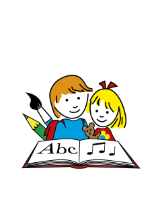 ŠKOLE a JEJ OKOLÍVitajte v materskej školeIX. VMATERSKEJŠKOLE a JEJ OKOLÍToto som ja a moji kamarátiIX. VMATERSKEJŠKOLE a JEJ OKOLÍPredmety dennej potreby a stolovanieIX. VMATERSKEJŠKOLE a JEJ OKOLÍMôj rodný krajIX. VMATERSKEJŠKOLE a JEJ OKOLÍČím chcem byť ?X. V JESENNEJ   ZÁHRADE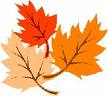 Bezpečne prechádzame cez cestuX. V JESENNEJ   ZÁHRADEOberaj ovocie, oberaj...X. V JESENNEJ   ZÁHRADEFarebná jeseňXI. ŽIJEME  ZDRAVO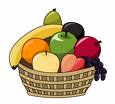 Jedzme veľa zeleniny, obsahuje vitamínyXI. ŽIJEME  ZDRAVOOdkiaľ máme potraviny a suroviny ?XI. ŽIJEME  ZDRAVOVyberáme si zdravé jedláXI. ŽIJEME  ZDRAVOJa a moje teloXII.VIANOĆNÝ ČAS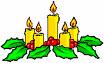 Vianočné zvyky a tradícieXII.VIANOĆNÝ ČASSviatočný a všedný deňXII.VIANOĆNÝ ČASVesmírne tajomstváI. ZIMNÉ RADOVÁNKY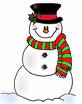 Neživá prírodaI. ZIMNÉ RADOVÁNKYStaráme sa o zvieratá a vtáky v zimeI. ZIMNÉ RADOVÁNKYZimné športyII. ZDRAVIE, RADOSŤ, VESELIE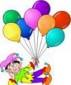 Fašiangové ľudové zvykyII. ZDRAVIE, RADOSŤ, VESELIEFarebný karnevalII. ZDRAVIE, RADOSŤ, VESELIEAko šašo ochorelII. ZDRAVIE, RADOSŤ, VESELIEDopravné prostriedkyIII. JAR K NÁM PRIŠLA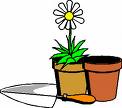 V krajine rozprávokIII. JAR K NÁM PRIŠLAPríroda sa prebúdzaIII. JAR K NÁM PRIŠLASemienko sa zobudiloIII. JAR K NÁM PRIŠLASviatky jari – veľkonočné zvykyIV. CHRÁNIME NAŠU ZEM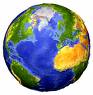 V krajine kvetovIV. CHRÁNIME NAŠU ZEMNaša planéta ZemIV. CHRÁNIME NAŠU ZEMObjavujeme a chránime lesIV. CHRÁNIME NAŠU ZEMVoľne žijúce živočíchyV. STAROSTLIVOSŤ O DIEŤA, STAROSTLIVOSŤ O ZVIERATÁ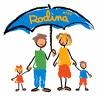 Moja rodinaV. STAROSTLIVOSŤ O DIEŤA, STAROSTLIVOSŤ O ZVIERATÁPremeny počasiaV. STAROSTLIVOSŤ O DIEŤA, STAROSTLIVOSŤ O ZVIERATÁNa gazdovskom dvoreV. STAROSTLIVOSŤ O DIEŤA, STAROSTLIVOSŤ O ZVIERATÁZvieratá a ich mláďatáVI. LETO VOLÁ, POĎ SA HRAŤ !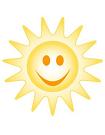 Deti sveta a ich hryVI. LETO VOLÁ, POĎ SA HRAŤ !Vodné kráľovstvoVI. LETO VOLÁ, POĎ SA HRAŤ !Hmyz  na lúkeVI. LETO VOLÁ, POĎ SA HRAŤ !Cestujeme po SlovenskuVzdelávacie štandardy, ktoré sa plnia každodenne alebo priebežne počas celej dochádzky dieťaťa do materskej školy bez potreby ich plánovania v rámci cielených vzdelávacích aktivítVzdelávacie štandardy, ktoré sa plnia každodenne alebo priebežne počas celej dochádzky dieťaťa do materskej školy bez potreby ich plánovania v rámci cielených vzdelávacích aktivítVzdelávacie štandardy, ktoré sa plnia každodenne alebo priebežne počas celej dochádzky dieťaťa do materskej školy bez potreby ich plánovania v rámci cielených vzdelávacích aktivítVzdelávacia oblasťVýkonové štandardyStratégie VVČJazyk a komunikáciaHovorená reč – komunikačné konvekcieAktívne a spontánne nadväzuje rečový kontakt s inými osobami – deťmi  i dospelými.Reaguje na neverbálne signály (gestá, mimiku), udržuje očný kontakt, hlasnosť prejavu prispôsobuje situácií.Používanie jazyka prispôsobuje sociálnym situáciám a vzťahom.Pozná a dodržuje základné pravidlá vedenia dialógu.Jazyk a komunikáciaGramatická správnosť a výslovnosťFormuluje gramaticky správne jednoduché rozvité vety a súvetia.Rozumie spisovnej podobe jazyka.Jazyk a komunikáciaPísaná reč – koncept tlače a znalosť knižných konvekciíPri listovaní a prezeraní knihu správne drží.Ukáže titulnú stranu knihy.Ukáže začiatok čítania textu.Listuje v knihe správnym smerom.Rozpozná, kde je v knihe uvedený názov a autor knihy.Identifikuje pri čítaní slová v správnej smerovej orientácii (zľava – doprava).Ukáže pri čítaní riadky v správnej smerovej orientácii (zľava – doprava, zhora – nadol).Identifikuje niektoré písmená abecedy.Jazyk a komunikáciaPísaná reč – grafomotorické predpoklady písaniaPri kreslení a grafomotorických činnostiach sedí vzpriamene, vzdialenosť očí od podložky je primeraná.Úchop a tlak ceruzky zodpovedá norme.Človeka spoločnosťĽudia v blízkom a širšom okolíNadviaže adekvátny sociálny kontakt  (verbálny i neverbálny) s inými osobami – deťmi i dospelými.Človeka spoločnosťDopravná výchovaPozná nebezpečenstvá súvisiace s cestnou premávkou.Pozná a dodržiava základné pravidlá správania sa účastníkov cestnej premávky týkajúce sa chodcov.Človeka spoločnosťZáklady etiketyVolí vhodný pozdrav vzhľadom na aktuálnu situáciu.Odzdraví primerane situácii akceptujúc osobu,  s ktorou sa zdraví.Používa pozdrav, prosbu, poďakovanie, ospravedlnenie vzhľadom na aktuálnu situáciu.Rešpektuje dohodnuté pravidlá spoločensky prijateľného správania.Správa sa ohľaduplne k deťom i dospelým.Človeka spoločnosťĽudské vlastnosti a emócieSpolupracuje v skupinovej činnosti na základe osobných predpokladov.Sústredí sa na činnosť na základe zapojenia vôľových vlastností.Dokončuje individuálnu alebo skupinovú činnosť.Reaguje spoločensky prijateľným spôsobom na aktuálne prejavy emócií – pozitívne i negatívne.Človeka spoločnosťProsociálne správanieV dialógu vie vypočuť iných (deti i dospelých).Správa sa priateľsky k deťom i dospelým.Požiada o pomoc, keď si to situácia vyžaduje.Poďakuje za pomoc od druhých.Poskytne iným pomoc.Podelí sa o veci.Reaguje adekvátne na dobré skutky.Presadzuje sa v hre alebo v činnosti spoločensky prijateľným spôsobom.Nenásilne rieši konflikt.Odmieta nevhodné správanie.Odmieta kontakt s neznámym dospelým – bezpečné správanie.Uvedomuje si na elementárnej úrovni dôsledky svojho správania.Zdravie a pohybHygiena a sebaobslužné činnostiMá osvojené základné hygienické návyky (použitie toalety a toaletného papiera, umývanie rúk po použití toalety, umývanie rúk pred jedlom a po zašpinení sa atď.).Ovláda základné sebaobslužné činnosti.Aktívne sa zúčastňuje na príprave stolovania (desiata, obed, olovrant), používa príbor a dodržiava čistotu pri stolovaní. Udržiava poriadok vo svojom okolí.Udržiava poriadok vo svojom okolí.Zdravie a pohybPohyb a telesná zdatnosťDodržiava pravidlá v pohybových hrách.Zvládne turistickú prechádzku.Vzdelávacie štandardy viazané na obsahové celkyVzdelávacie štandardy viazané na obsahové celkyVzdelávacie štandardy viazané na obsahové celkyIX. DOMA A V MATERSKEJ ŠKOLEIX. DOMA A V MATERSKEJ ŠKOLEIX. DOMA A V MATERSKEJ ŠKOLECharakteristika obsahového celkuCharakteristika obsahového celkuCharakteristika obsahového celkuProstredníctvom tém obsahového celku si deti osvoja  zručnosti sociálnej komunikácie, utvoria si pozitívne medziľudské vzťahy, zoznámia sa s regiónom, v ktorom žijú, uvedomia si rozdiel medzi domovom a materskou školou. Osvoja si hygienické a sebaobslužné návyky a zoznámia sa s niektorými pracovnými činnosťami ľudí.Najprv sa zoznámia s prostredím materskej školy a jej priestorov interiéru a exteriéru (triedy, školský dvor), budú sa zároveň vedieť orientovať v jej blízkom okolí a zoznámia sa s novými kamarátmi, učiteľkami. Prostredníctvom rôznych hier si vytvoria pozitívny vzťah k sebe, aj k iným. Osvoja si základné návyky kultúrneho správania sa. Budú sa vedieť samostatne starať  o svoju osobnú hygienu a obsluhovať sociálne zariadenia. Budú vedieť pripraviť stolovanie a upratať si po sebe. Priblížia si svoju obec, spoznajú rôzne významné miesta v obci, ľudové piesne a zoznámia sa aj s regiónom, v ktorom žijú. Zoznámia sa s prácou ľudí, s ktorými prichádzajú do styku v materskej škole (učiteľky, školníčka, kuchárka, kurič) a zároveň sa zoznámia aj s niektorými ďalšími pracovnými činnosťami ľudí.Budú poučené o dodržiavaní zásad bezpečnosti a ochrany zdravia v materskej škole. Poučenie o dodržiavaní zásad bezpečnosti a ochrany zdravia (nemanipulovať s elektrospotrebičmi,  čistiacimi prostriedkami, nebehať po triede s ostrými predmetmi – nožnice, štetce a pod., nedávať drobné predmety do úst, nosa a pod.).Prostredníctvom tém obsahového celku si deti osvoja  zručnosti sociálnej komunikácie, utvoria si pozitívne medziľudské vzťahy, zoznámia sa s regiónom, v ktorom žijú, uvedomia si rozdiel medzi domovom a materskou školou. Osvoja si hygienické a sebaobslužné návyky a zoznámia sa s niektorými pracovnými činnosťami ľudí.Najprv sa zoznámia s prostredím materskej školy a jej priestorov interiéru a exteriéru (triedy, školský dvor), budú sa zároveň vedieť orientovať v jej blízkom okolí a zoznámia sa s novými kamarátmi, učiteľkami. Prostredníctvom rôznych hier si vytvoria pozitívny vzťah k sebe, aj k iným. Osvoja si základné návyky kultúrneho správania sa. Budú sa vedieť samostatne starať  o svoju osobnú hygienu a obsluhovať sociálne zariadenia. Budú vedieť pripraviť stolovanie a upratať si po sebe. Priblížia si svoju obec, spoznajú rôzne významné miesta v obci, ľudové piesne a zoznámia sa aj s regiónom, v ktorom žijú. Zoznámia sa s prácou ľudí, s ktorými prichádzajú do styku v materskej škole (učiteľky, školníčka, kuchárka, kurič) a zároveň sa zoznámia aj s niektorými ďalšími pracovnými činnosťami ľudí.Budú poučené o dodržiavaní zásad bezpečnosti a ochrany zdravia v materskej škole. Poučenie o dodržiavaní zásad bezpečnosti a ochrany zdravia (nemanipulovať s elektrospotrebičmi,  čistiacimi prostriedkami, nebehať po triede s ostrými predmetmi – nožnice, štetce a pod., nedávať drobné predmety do úst, nosa a pod.).Prostredníctvom tém obsahového celku si deti osvoja  zručnosti sociálnej komunikácie, utvoria si pozitívne medziľudské vzťahy, zoznámia sa s regiónom, v ktorom žijú, uvedomia si rozdiel medzi domovom a materskou školou. Osvoja si hygienické a sebaobslužné návyky a zoznámia sa s niektorými pracovnými činnosťami ľudí.Najprv sa zoznámia s prostredím materskej školy a jej priestorov interiéru a exteriéru (triedy, školský dvor), budú sa zároveň vedieť orientovať v jej blízkom okolí a zoznámia sa s novými kamarátmi, učiteľkami. Prostredníctvom rôznych hier si vytvoria pozitívny vzťah k sebe, aj k iným. Osvoja si základné návyky kultúrneho správania sa. Budú sa vedieť samostatne starať  o svoju osobnú hygienu a obsluhovať sociálne zariadenia. Budú vedieť pripraviť stolovanie a upratať si po sebe. Priblížia si svoju obec, spoznajú rôzne významné miesta v obci, ľudové piesne a zoznámia sa aj s regiónom, v ktorom žijú. Zoznámia sa s prácou ľudí, s ktorými prichádzajú do styku v materskej škole (učiteľky, školníčka, kuchárka, kurič) a zároveň sa zoznámia aj s niektorými ďalšími pracovnými činnosťami ľudí.Budú poučené o dodržiavaní zásad bezpečnosti a ochrany zdravia v materskej škole. Poučenie o dodržiavaní zásad bezpečnosti a ochrany zdravia (nemanipulovať s elektrospotrebičmi,  čistiacimi prostriedkami, nebehať po triede s ostrými predmetmi – nožnice, štetce a pod., nedávať drobné predmety do úst, nosa a pod.).Časové trvanie: 5 týždňovČasové trvanie: 5 týždňovČasové trvanie: 5 týždňovVzdelávacia oblasťVýkonové štandardyOdporúčané stratégie a obsahové zameranie VVČJazyka komunikáciaHovorená reč – Komunikačné konvekcieAktívne a spontánne nadväzuje rečový kontakt s inými osobami – deťmi i dospelými.Reaguje na neverbálne signály (gestá, mimiku), udržuje očný kontakt, hlasnosť prejavu prispôsobuje situácií.Pozná a dodržuje základné pravidlá vedenia dialógu.Jazyka komunikáciaHovorená reč - Gramatická správnosť a výslovnosťRozumie spisovnej podobe jazyka.Jazyka komunikáciaOstatné volené učiteľkou.Matematika a práca s informáciamiGeometria a meranieZistí (aj len hmatom), pomenuje a približne vymodeluje guľu, kocku, valec.Rozumie pojmom merať, dĺžka, vzdialenosť.Odmeria vzdialenosť a určený rozmer predmetu (v skutočnosti, aj na obrázku) odhadom a pomocou určenej aj zvolenej neštandardnej jednotky (krok, dlaň, pomocný predmet). Výsledok merania vysloví počtom použitých jednotiek merania v obore do 10).Pri porovnávaní 3 objektov určí objekt s najväčším zvoleným rozmerom. Túto skutočnosť vysloví pomocou slov s predponou naj (najdlhší, najkratší, najužší, najtenší...).Rozumie pojmom čiara, guľa, kocka.Ukáže steny kocky. Ukáže na nich, kde je vrchol (napríklad tak, že sa opýtame, kde sa môže pichnúť) a kde je hrana (napríklad tak, že sa opýtame, kde sa môže porezať).modelovanie gule, kocky, valca; konštruovanie zo Sevy modelu kocky;Matematika a práca s informáciamiLogika Zo skupiny objektov vyberie všetky objekty s danou vlastnosťou (napr. farba, var, veľkosť, materiál a pod.).Roztriedi objekty v skupine na základe určenej vlastnosti (napr. farba, tvar, veľkosť, materiál a pod.).modelovanie gule, kocky, valca; konštruovanie zo Sevy modelu kocky;Človeka prírodaVnímanie prírodyRozpráva o prírodných reáliách známeho okolia.Človeka prírodaPrírodné javyOpíše vybrané prírodné javy a podmienky zmeny ich fungovania na základe vlastného pozorovania a skúmania (rozpúšťanie).Človek a spoločnosťĽudia v blízkom a širšom okolíPredstaví sa deťom a dospelým. Pozná mená učiteliek v triede.tvorba pravidiel triedy;hry na utváranie triedneho spoločenstva;vychádzky do okolia;tvorba mapy okolia; Prosociálne hry: Hádaj, kto ťa drží za ruku, Kotúľam loptu k..., Zaspievaj a vytlieskaj svoje meno;Človek a spoločnosťZáklady etikyRešpektuje dohodnuté pravidlá spoločensky prijateľného správania.tvorba pravidiel triedy;hry na utváranie triedneho spoločenstva;vychádzky do okolia;tvorba mapy okolia; Prosociálne hry: Hádaj, kto ťa drží za ruku, Kotúľam loptu k..., Zaspievaj a vytlieskaj svoje meno;Človek a spoločnosťOrientácia v časeVie, koľko má rokov.tvorba pravidiel triedy;hry na utváranie triedneho spoločenstva;vychádzky do okolia;tvorba mapy okolia; Prosociálne hry: Hádaj, kto ťa drží za ruku, Kotúľam loptu k..., Zaspievaj a vytlieskaj svoje meno;Človek a spoločnosťHistória okoliaVymenuje niektoré historicky významné lokálne objekty, napr. hrad, zámok.Uvedie príklad tradičnej regionálnej kultúry.tvorba pravidiel triedy;hry na utváranie triedneho spoločenstva;vychádzky do okolia;tvorba mapy okolia; Prosociálne hry: Hádaj, kto ťa drží za ruku, Kotúľam loptu k..., Zaspievaj a vytlieskaj svoje meno;Človeka svet práceVoliteľné učiteľkou.Umeniea kultúra HVVokálne činnostiSpieva piesne a riekanky.Ostatné voliteľné učiteľkou.Ľudové piesne: Tá Polhorská lúka, Veje vietor veje, Po nábreží koník beží, Keď som húsky pásla, Odzemok, Červené jabĺčko a pod.Umeniea kultúra VVVoliteľné učiteľkou. kreslenie, maľovanie: Dokresli (domaľuj) chýbajúcu časť obrázka...Zdravie a pohybZdravie a životný štýlIdentifikuje zdravie ohrozujúce situácie.   Chôdza v pravidelnom tempe kroku;Beh za učiteľkou;Skok znožmo;Chôdza po zvýšenej rovine.Zdravie a pohybPohybová a telesná zdatnosťOvláda tieto základné lokomočné pohyby: chôdza, beh, skok, lezenie, plazenie, kotúľanie.Chôdza v pravidelnom tempe kroku;Beh za učiteľkou;Skok znožmo;Chôdza po zvýšenej rovine.Odporúčané učebné zdrojeOdporúčané učebné zdrojeOdporúčané učebné zdrojePiktogramy a symboly pravidiel;Rekvizity, bábky, maňušky;Fotografie seba, obce;Bulettiny a pohľadnice obce;Výtvarný materiál;Odborná a detská literatúra;Labyrinty, hračky z triedy, LEGO, Seva;Pracovné listy: pracovné profesie a pod.;Zobrazenia (profesie, remeslá, budovy, ...);Publikácia SVET ŠKÔLKÁRA; Publikácia: Škôlka hrouPiktogramy a symboly pravidiel;Rekvizity, bábky, maňušky;Fotografie seba, obce;Bulettiny a pohľadnice obce;Výtvarný materiál;Odborná a detská literatúra;Labyrinty, hračky z triedy, LEGO, Seva;Pracovné listy: pracovné profesie a pod.;Zobrazenia (profesie, remeslá, budovy, ...);Publikácia SVET ŠKÔLKÁRA; Publikácia: Škôlka hrouPiktogramy a symboly pravidiel;Rekvizity, bábky, maňušky;Fotografie seba, obce;Bulettiny a pohľadnice obce;Výtvarný materiál;Odborná a detská literatúra;Labyrinty, hračky z triedy, LEGO, Seva;Pracovné listy: pracovné profesie a pod.;Zobrazenia (profesie, remeslá, budovy, ...);Publikácia SVET ŠKÔLKÁRA; Publikácia: Škôlka hrouX. V JESENNEJ ZÁHRADE STAREJ MAMYX. V JESENNEJ ZÁHRADE STAREJ MAMYX. V JESENNEJ ZÁHRADE STAREJ MAMYCharakteristika obsahového celkuCharakteristika obsahového celkuCharakteristika obsahového celkuProstredníctvom jednotlivých tém obsahového celku si deti uvedomia potrebu citovej podpory blízkych ľudí – starých rodičov. Osvoja si mravné návyky a utvoria základy kultivovaného správania. Upevnia si základné pravidlá bezpečnosti a správania sa na ulici a na vozovke. Zoznámia sa s rôznymi druhmi ovocia a priblížia si ročné obdobie Jeseň a s ňou spojené pracovné činnosti ľudí a utvoria si aj základy enviromentálnej kultúry.Najprv si upevnia základné pravidlá správania sa na ulici a pravidlá bezpečnosti prechádzania cez vozovku, budú poznať aj význam signalizácie na semafore v cestnej premávke. Pomenujú niektoré ovocie nielen podľa vzhľadu, ale aj podľa chuti, vône.  Utvoria si aj predstavu o južnom ovocí, ktoré potrebuje na svoj rast oveľa teplejšie klimatické podmienky. Priblížia si potrebu pomoci rodičom, starým rodičom pri zbere a uskladňovaní ovocia a zeleniny na zimu. Zároveň budú vedieť opísať činnosť techniky pri rôznej práci človeka v jeseni (oberanie ovocia, zber úrody na poli a pod.). Prostredníctvom realizácie zberu starého papiera a príp. aj železa si uvedomia význam recyklácie a hodnotu životného prostredia pre človeka. Rozlíšia hlavné znaky ročného obdobia Jeseň a ich vzťah k počasiu. Jeseň si priblížia prostredníctvom rôznych tvorivých aktivít. Prostredníctvom jednotlivých tém obsahového celku si deti uvedomia potrebu citovej podpory blízkych ľudí – starých rodičov. Osvoja si mravné návyky a utvoria základy kultivovaného správania. Upevnia si základné pravidlá bezpečnosti a správania sa na ulici a na vozovke. Zoznámia sa s rôznymi druhmi ovocia a priblížia si ročné obdobie Jeseň a s ňou spojené pracovné činnosti ľudí a utvoria si aj základy enviromentálnej kultúry.Najprv si upevnia základné pravidlá správania sa na ulici a pravidlá bezpečnosti prechádzania cez vozovku, budú poznať aj význam signalizácie na semafore v cestnej premávke. Pomenujú niektoré ovocie nielen podľa vzhľadu, ale aj podľa chuti, vône.  Utvoria si aj predstavu o južnom ovocí, ktoré potrebuje na svoj rast oveľa teplejšie klimatické podmienky. Priblížia si potrebu pomoci rodičom, starým rodičom pri zbere a uskladňovaní ovocia a zeleniny na zimu. Zároveň budú vedieť opísať činnosť techniky pri rôznej práci človeka v jeseni (oberanie ovocia, zber úrody na poli a pod.). Prostredníctvom realizácie zberu starého papiera a príp. aj železa si uvedomia význam recyklácie a hodnotu životného prostredia pre človeka. Rozlíšia hlavné znaky ročného obdobia Jeseň a ich vzťah k počasiu. Jeseň si priblížia prostredníctvom rôznych tvorivých aktivít. Prostredníctvom jednotlivých tém obsahového celku si deti uvedomia potrebu citovej podpory blízkych ľudí – starých rodičov. Osvoja si mravné návyky a utvoria základy kultivovaného správania. Upevnia si základné pravidlá bezpečnosti a správania sa na ulici a na vozovke. Zoznámia sa s rôznymi druhmi ovocia a priblížia si ročné obdobie Jeseň a s ňou spojené pracovné činnosti ľudí a utvoria si aj základy enviromentálnej kultúry.Najprv si upevnia základné pravidlá správania sa na ulici a pravidlá bezpečnosti prechádzania cez vozovku, budú poznať aj význam signalizácie na semafore v cestnej premávke. Pomenujú niektoré ovocie nielen podľa vzhľadu, ale aj podľa chuti, vône.  Utvoria si aj predstavu o južnom ovocí, ktoré potrebuje na svoj rast oveľa teplejšie klimatické podmienky. Priblížia si potrebu pomoci rodičom, starým rodičom pri zbere a uskladňovaní ovocia a zeleniny na zimu. Zároveň budú vedieť opísať činnosť techniky pri rôznej práci človeka v jeseni (oberanie ovocia, zber úrody na poli a pod.). Prostredníctvom realizácie zberu starého papiera a príp. aj železa si uvedomia význam recyklácie a hodnotu životného prostredia pre človeka. Rozlíšia hlavné znaky ročného obdobia Jeseň a ich vzťah k počasiu. Jeseň si priblížia prostredníctvom rôznych tvorivých aktivít. Časové trvanie: 4 týždneČasové trvanie: 4 týždneČasové trvanie: 4 týždneVzdelávacia oblasťVýkonové štandardyOdporúčané stratégie a obsahové zameranie VVČJazyka komunikáciaHovorená reč – Artikulácia a výslovnosťVyslovuje správne, zreteľne a plynule všetky hlásky a hláskové skupiny.grafomotorické motivované cvičenia: navíjanie (klbko Guľko Bombuľko), ovocie kruhového tvaru;rozprávky: Ako dedko ťahal repku, Sutejev: Jabĺčko, M. Rázusová-Martáková: Koza rohatá a jež – reprodukcia, dramatizácia;Jazyka komunikáciaHovorená reč – Gramatická správnosť a spisovnosťFormuluje gramaticky správne jednoduché rozvité vety a súvetia.grafomotorické motivované cvičenia: navíjanie (klbko Guľko Bombuľko), ovocie kruhového tvaru;rozprávky: Ako dedko ťahal repku, Sutejev: Jabĺčko, M. Rázusová-Martáková: Koza rohatá a jež – reprodukcia, dramatizácia;Jazyka komunikáciaPísaná reč – chápanie formálnych charakteristík písanej rečiNa základe ilustrácie rozpráva vlastný jednoduchý príbeh.Listuje v knihe správnym smerom. Rozpozná, kde je v knihe uvedený názov a autor knihy.grafomotorické motivované cvičenia: navíjanie (klbko Guľko Bombuľko), ovocie kruhového tvaru;rozprávky: Ako dedko ťahal repku, Sutejev: Jabĺčko, M. Rázusová-Martáková: Koza rohatá a jež – reprodukcia, dramatizácia;Jazyka komunikáciaPísaná reč – fonologické procesy a fonologické uvedomovanieSprevádza spievanie piesne alebo recitáciu krátkeho literárneho útvaru rytmickým sprievodom.grafomotorické motivované cvičenia: navíjanie (klbko Guľko Bombuľko), ovocie kruhového tvaru;rozprávky: Ako dedko ťahal repku, Sutejev: Jabĺčko, M. Rázusová-Martáková: Koza rohatá a jež – reprodukcia, dramatizácia;Jazyka komunikáciaPísaná reč – grafomotorické predpoklady písaniaPri kreslení a grafomotorických činnostiach sedí vzpriamene, vzdialenosť očí od podložky je primeraná.grafomotorické motivované cvičenia: navíjanie (klbko Guľko Bombuľko), ovocie kruhového tvaru;rozprávky: Ako dedko ťahal repku, Sutejev: Jabĺčko, M. Rázusová-Martáková: Koza rohatá a jež – reprodukcia, dramatizácia;Jazyka komunikáciaOstatné voliteľné učiteľkou.grafomotorické motivované cvičenia: navíjanie (klbko Guľko Bombuľko), ovocie kruhového tvaru;rozprávky: Ako dedko ťahal repku, Sutejev: Jabĺčko, M. Rázusová-Martáková: Koza rohatá a jež – reprodukcia, dramatizácia;Matematika a práca s informáciamiGeometria a meranieUrčí (označí) objekt na základe popisu polohy pomocou lov a slovných spojení ako sú hore, dole, vpredu, vzadu, nad, pod, pred, za, medzi, na (čom, kom), v (čom, kom), vpravo, vľavo, v rohu, v strede (miestnosti, obrázka). Pomocou týchto slov opíše polohu objektu, umiestni predmet podľa pokynov, dá pokyn na umiestnenie predmetu na určené miesto, dokreslí obrázok podľa pokynov, dá pokyn na dokreslenie obrázka na určené miesto.Využíva čiarový pohyb na spájanie bodov do obrazcov, kreslenie obrysov či identifikáciu cesty v obrazci (v bludisku, na jednoduchej mape).Matematika a práca s informáciamiPráca s informáciamiNa niektorej z dostupných digitálnych pomôcok vie kresliť, farebne vypĺňať uzavreté plochy, vyberať a umiestňovať obrázky.Matematika a práca s informáciamiČíselné predstavyRozumie týmto pojmom a symbolom: jeden, dva, tri, štyri, päť, šesť, sedem, osem, deväť, desať, počet, odobrať, pridať, oddeliť, dvojica.Vymenuje čísla od 1 do 10 tak, ako idú za sebou.Človeka prírodaPrírodné javyOpíše vybrané prírodné javy a podmienky zmeny ich fungovania na základe vlastného pozorovania a skúmania (teplo a horenie).pozorovanie a skúmanie biologických procesov zrenia, vädnutia, hnitia a rozpadu v záhrade;Človeka prírodaNeživá prírodaVie, že sme obklopení vzduchom. Uvedie príklady javov, v ktorých je možné vnímať prítomnosť vzduchu.pozorovanie a skúmanie biologických procesov zrenia, vädnutia, hnitia a rozpadu v záhrade;Človeka prírodaRastlinyIdentifikuje rôznorodosť rastlinnej ríše.Uvedie niektoré životné prejavy rastlín (napr. klíčenie, rast, rozmnožovanie a pod.).pozorovanie a skúmanie biologických procesov zrenia, vädnutia, hnitia a rozpadu v záhrade;Človek a spoločnosťZáklady etikyRešpektuje dohodnuté pravidlá spoločensky prijateľného správania.Správa sa ohľaduplne k deťom i dospelým.Volí vhodný pozdrav vzhľadom na aktuálnu situáciu.Používa pozdrav, prosbu, poďakovanie, ospravedlnenie vzhľadom na aktuálnu situáciu.Človek a spoločnosťProsociálne správanieRozlišuje dobré a zlé správanie.Človeka svet práceRemeslá a profesiePozná základnú pracovnú náplň vybraných profesií (napr. lekár, šofér, učiteľ, policajt).hrabanie lístia, príprava záhrady na zimuČloveka svet práceUžívateľské schopnostiMá jednoduché užívateľské zručnosti predmetov dennej potreby v domácnosti a aj elementárnych pracovných nástrojov v dielni či záhrade.hrabanie lístia, príprava záhrady na zimuUmeniea kultúra HVRytmické činnostiVokálne rytmizuje riekanky rôzneho druhu v 2/4 takte aj ¾ takte.Realizuje rytmický sprievod k riekankám a piesňamUmeniea kultúra VVVýtvarné činnosti s farbouPomenuje základné a zmiešané farby. Pozná základy miešania farieb. Farbami vyjadrí pocit.experimentovanie s farbami, maľovanie na tému „Jeseň“;Umeniea kultúra VVOstatné voliteľné učiteľkou.experimentovanie s farbami, maľovanie na tému „Jeseň“;Zdravie a pohybPohybová a telesná zdatnosťOvláda tieto základné lokomočné pohyby: chôdza, beh, skok, lezenie, plazenie, kotúľanie.striedanie behu a chôdze v spojení s dopravnými signálmi;lezenie v podpore drepmo pod nízkou prekážkou;kotúľanie lopty;skok, poskoky na trampolíne.Odporúčané učebné zdrojeOdporúčané učebné zdrojeOdporúčané učebné zdrojePojmovo-obrázková mapa: ovocie (v záhrade, južné ovocie); stromy, kríky;Prírodný materiálLabyrinty;Pexeso – „Ovocníčkovia“;Detské hudobné nástroje;Maňušky deduška a babičky;Fotografie rodiny – starých rodičov;Pracovné listy „Klbko“ ;Publikácia SVET ŠKÔLKÁRA; Publikácia: Škôlka hrouPojmovo-obrázková mapa: ovocie (v záhrade, južné ovocie); stromy, kríky;Prírodný materiálLabyrinty;Pexeso – „Ovocníčkovia“;Detské hudobné nástroje;Maňušky deduška a babičky;Fotografie rodiny – starých rodičov;Pracovné listy „Klbko“ ;Publikácia SVET ŠKÔLKÁRA; Publikácia: Škôlka hrouPojmovo-obrázková mapa: ovocie (v záhrade, južné ovocie); stromy, kríky;Prírodný materiálLabyrinty;Pexeso – „Ovocníčkovia“;Detské hudobné nástroje;Maňušky deduška a babičky;Fotografie rodiny – starých rodičov;Pracovné listy „Klbko“ ;Publikácia SVET ŠKÔLKÁRA; Publikácia: Škôlka hrouXI. ŽIJEME ZDRAVOXI. ŽIJEME ZDRAVOXI. ŽIJEME ZDRAVOCharakteristika obsahového celkuCharakteristika obsahového celkuCharakteristika obsahového celkuProstredníctvom jednotlivých tém obsahového celku si deti osvoja elementárne pravidlá zdravého stravovania, utvoria si pozitívny postoj ku konzumácii zdravých potravín, jedál a nápojov, ovocia a zeleniny a zároveň si utvoria pozitívny vzťah k ľudskému telu.Najprv spoznajú rôzne druhy zeleniny, budú vedieť triediť zeleninu podľa toho,         kde rastie (pod zemou, nad zemou). Naučia sa chápať priestorové vzťahy prostredníctvom slov nad, pod, vedľa, za, pred a pod. Utvoria si predstavu o tom, ako sa pestuje zelenina a prostredníctvom zmyslových orgánov ju budú skúmať (farba, chuť). Upevnia si hygienické návyky správnej konzumácie zeleniny, zoznámia sa s rozličnými úpravami zeleniny. Uvedomia si význam pravidelnej konzumácie zeleniny pre zdravie. Budú vedieť charakterizovať rozdiel medzi zeleninou a ovocím. Oboznámia sa s potravinami a surovinami potrebnými na prípravu jedál, chleba. Budú vedieť vysvetliť ich rastlinný a živočíšny pôvod (mlieko, cukor, mäso, múka, vajíčka, med, ryža, zemiaky a pod.).Zoznámia sa s pôvodom potravín a surovín. Budú vedieť ako sa vyrába chlieb a ako sa k nám dostáva mlieko a spoznajú význam mlieka pre zdravie človeka.Upevnia si hygienické návyky a zásady kultúrneho správania sa pri stolovaní. Naučia sa natierať si chlebík, pripraviť si jedlo, upratať po sebe stôl. Postupne si osvoja schopnosť správneho výberu potravín tak, že uprednostnia ovocie pred sladkosťami. Postupne si budú osvojovať dôležitú schopnosť, odmietnuť sladkosti od neznámych ľudí alebo starších detí. Prostredníctvom rôznych aktivít (prednáška, čítanie príbehu) sa zoznámia na elementárnej úrovni s možným nebezpečenstvom poruchy zdravia škodlivých látok, napr. drog od neznámych ľudí. Oboznámia sa s časťami ľudského tela a utvoria si elementárnu predstavu o niektorých vnútorných orgánoch a ich funkcii.  Postupne budú rozlišovať pravú a ľavú časť tela vzhľadom k vlastnej osobe. Prostredníctvom jednotlivých tém obsahového celku si deti osvoja elementárne pravidlá zdravého stravovania, utvoria si pozitívny postoj ku konzumácii zdravých potravín, jedál a nápojov, ovocia a zeleniny a zároveň si utvoria pozitívny vzťah k ľudskému telu.Najprv spoznajú rôzne druhy zeleniny, budú vedieť triediť zeleninu podľa toho,         kde rastie (pod zemou, nad zemou). Naučia sa chápať priestorové vzťahy prostredníctvom slov nad, pod, vedľa, za, pred a pod. Utvoria si predstavu o tom, ako sa pestuje zelenina a prostredníctvom zmyslových orgánov ju budú skúmať (farba, chuť). Upevnia si hygienické návyky správnej konzumácie zeleniny, zoznámia sa s rozličnými úpravami zeleniny. Uvedomia si význam pravidelnej konzumácie zeleniny pre zdravie. Budú vedieť charakterizovať rozdiel medzi zeleninou a ovocím. Oboznámia sa s potravinami a surovinami potrebnými na prípravu jedál, chleba. Budú vedieť vysvetliť ich rastlinný a živočíšny pôvod (mlieko, cukor, mäso, múka, vajíčka, med, ryža, zemiaky a pod.).Zoznámia sa s pôvodom potravín a surovín. Budú vedieť ako sa vyrába chlieb a ako sa k nám dostáva mlieko a spoznajú význam mlieka pre zdravie človeka.Upevnia si hygienické návyky a zásady kultúrneho správania sa pri stolovaní. Naučia sa natierať si chlebík, pripraviť si jedlo, upratať po sebe stôl. Postupne si osvoja schopnosť správneho výberu potravín tak, že uprednostnia ovocie pred sladkosťami. Postupne si budú osvojovať dôležitú schopnosť, odmietnuť sladkosti od neznámych ľudí alebo starších detí. Prostredníctvom rôznych aktivít (prednáška, čítanie príbehu) sa zoznámia na elementárnej úrovni s možným nebezpečenstvom poruchy zdravia škodlivých látok, napr. drog od neznámych ľudí. Oboznámia sa s časťami ľudského tela a utvoria si elementárnu predstavu o niektorých vnútorných orgánoch a ich funkcii.  Postupne budú rozlišovať pravú a ľavú časť tela vzhľadom k vlastnej osobe. Prostredníctvom jednotlivých tém obsahového celku si deti osvoja elementárne pravidlá zdravého stravovania, utvoria si pozitívny postoj ku konzumácii zdravých potravín, jedál a nápojov, ovocia a zeleniny a zároveň si utvoria pozitívny vzťah k ľudskému telu.Najprv spoznajú rôzne druhy zeleniny, budú vedieť triediť zeleninu podľa toho,         kde rastie (pod zemou, nad zemou). Naučia sa chápať priestorové vzťahy prostredníctvom slov nad, pod, vedľa, za, pred a pod. Utvoria si predstavu o tom, ako sa pestuje zelenina a prostredníctvom zmyslových orgánov ju budú skúmať (farba, chuť). Upevnia si hygienické návyky správnej konzumácie zeleniny, zoznámia sa s rozličnými úpravami zeleniny. Uvedomia si význam pravidelnej konzumácie zeleniny pre zdravie. Budú vedieť charakterizovať rozdiel medzi zeleninou a ovocím. Oboznámia sa s potravinami a surovinami potrebnými na prípravu jedál, chleba. Budú vedieť vysvetliť ich rastlinný a živočíšny pôvod (mlieko, cukor, mäso, múka, vajíčka, med, ryža, zemiaky a pod.).Zoznámia sa s pôvodom potravín a surovín. Budú vedieť ako sa vyrába chlieb a ako sa k nám dostáva mlieko a spoznajú význam mlieka pre zdravie človeka.Upevnia si hygienické návyky a zásady kultúrneho správania sa pri stolovaní. Naučia sa natierať si chlebík, pripraviť si jedlo, upratať po sebe stôl. Postupne si osvoja schopnosť správneho výberu potravín tak, že uprednostnia ovocie pred sladkosťami. Postupne si budú osvojovať dôležitú schopnosť, odmietnuť sladkosti od neznámych ľudí alebo starších detí. Prostredníctvom rôznych aktivít (prednáška, čítanie príbehu) sa zoznámia na elementárnej úrovni s možným nebezpečenstvom poruchy zdravia škodlivých látok, napr. drog od neznámych ľudí. Oboznámia sa s časťami ľudského tela a utvoria si elementárnu predstavu o niektorých vnútorných orgánoch a ich funkcii.  Postupne budú rozlišovať pravú a ľavú časť tela vzhľadom k vlastnej osobe. Časové trvanie: 4 týždneČasové trvanie: 4 týždneČasové trvanie: 4 týždneVzdelávacia oblasťVýkonové štandardyOdporúčané stratégie a obsahové zameranie VVČJazyka komunikáciaHovorená reč – komunikačné konvekciePoužívanie jazyka prispôsobuje sociálnym situáciám a vzťahom.veršovaná rozprávka- K. Bendová: Čudná torta;prozaická rozprávka: Ako psíček s mačičkou piekli tortu;Jazyka komunikáciaPísaná reč – porozumenie implicitného významu textuOdpovedá na otázky nad rámec doslovného významu textu a dokáže predvídať dej, domýšľať (dedukovať) obsah, aplikovať informácie z textu v prenesených situáciách a pod.veršovaná rozprávka- K. Bendová: Čudná torta;prozaická rozprávka: Ako psíček s mačičkou piekli tortu;Jazyka komunikáciaPísaná reč – koncept tlače a znalosť knižných konvekciíPri činnostiach s knihou rozumie a aktívne (v primeraných ekvivalentoch) používa výrazy ako autor, kniha, strana, spisovateľ.Identifikuje pri čítaní slová v správnej smerovej orientácii (zľava – doprava).veršovaná rozprávka- K. Bendová: Čudná torta;prozaická rozprávka: Ako psíček s mačičkou piekli tortu;Jazyka komunikáciaPísaná reč – znalosť žánrov a jazykových prostriedkov písanej rečiVníma a vie primerane vysvetliť rozdiel medzi poéziou (básničkou) a prozaickými žánrami.Vie primerane vysvetliť rozdiel medzi fikciou a skutočnými príbehmi zo života.veršovaná rozprávka- K. Bendová: Čudná torta;prozaická rozprávka: Ako psíček s mačičkou piekli tortu;Jazyka komunikáciaOstatné voliteľné učiteľkou.veršovaná rozprávka- K. Bendová: Čudná torta;prozaická rozprávka: Ako psíček s mačičkou piekli tortu;Matematika a práca s informáciamiGeometria a meranieRozumie pojmom rovnaký, taký istý, iný, odlišný, merať, dĺžka, vzdialenosť, dlhší a kratší, širší a užší, vyšší a nižší, hrubší a tenší, najdlhší a najkratší, najširší a najužší, najvyšší a najnižší, najhrubší a najtenší.V skupine telies identifikuje kruh, štvorec, obdĺžnik, trojuholník.Odhadom aj meraním porovná dva objekty podľa veľkosti určeného rozmeru (dĺžka, výška, šírka, hrúbka). Výsledok porovnania vysloví pomocou stupňovania prídavných mien (dlhší, kratší, širší, nižší, užší...).Matematika a práca s informáciamiČísla a vzťahyV obore od 1 do 10 pokračuje od náhodného čísla v numerickej postupnosti po číslo 10.V obore do 6 pomocou hmatu alebo sluchu určí počet predmetov v skupine a vytvorí skupinu predmetov s určeným počtom.Matematika a práca s informáciamiLogikaVytvorí (nakreslí) podľa daného vzoru (do 6 objektov) alebo pravidla jednoduchú postupnosť objektov.Človeka prírodaRastlinyIdentifikuje rôznorodosť rastlinnej ríšeČloveka prírodaVnímanie prírodyRozpráva o prírodných reáliách známeho okolia.Človeka prírodaČlovekOpíše základné fyziologické funkcie ľudského tela – dýchanie, krvný obeh.Opíše ľudské telo v základných anatomických kategóriách (hlava, oči, viečka, obočie, ústa, zuby, jazyk, nos, uši, krk, rameno, lakeť, predlaktie, päsť, dlaň, zápästie, prsty, chrbát, hrudník, brucho, stehno, koleno, lýtko, členok, päta).Človek a spoločnosťProsociálne správaniePožiada o pomoc, keď si to situácia vyžaduje. Poďakuje za pomoc od druhých.Podelí sa o veci.Človek a spoločnosťOstatné voliteľné učiteľkou.Človeka svet práceTechnológie výrobyIdentifikuje suroviny potrebné na prípravu niektorých vybraných bežne používaných výrobkov.Pečenie chleba; Príprava desiaty – „Usmiaty chlebík“;Človeka svet práceUžívateľské zručnostiMá jednoduché užívateľské zručnosti predmetov dennej potreby v domácnosti a aj elementárnych pracovných nástrojov v dielni či záhrade.Pečenie chleba; Príprava desiaty – „Usmiaty chlebík“;Umeniea kultúra HVVoliteľné učiteľkou.Umeniea kultúra VVSpontánny výtvarný prejavKreslí postavu. Kresbou vyjadruje hlavné časti postavy.kreslenie kriedou namočenou v mlieku, kreslenie tušom;Umeniea kultúra VVOstatné voliteľné učiteľkou.kreslenie kriedou namočenou v mlieku, kreslenie tušom;Zdravie a pohybPohybová a telesná zdatnosťOvláda tieto základné lokomočné pohyby: chôdza, beh, skok, lezenie, plazenie, kotúľanie.Rytmicky správne využíva základné lokomočné pohyby a tanečné kroky na hudobný sprievod.Vykoná tieto základné polohy a postoje podľa pokynov: stoj, drep, kľak, sed, ľah.poskoky na jednej nohe;váha v predklone – lastovička;rytmizovanie štvrťových dôb v 2/4 takte;chôdza v priestore, orientácia medzi prekážkami;striedanie polôh podľa inštrukcie uč.Zdravie a pohybZdravie a zdravý životný štýlUvádza príklady zdravej a nezdravej výživy.poskoky na jednej nohe;váha v predklone – lastovička;rytmizovanie štvrťových dôb v 2/4 takte;chôdza v priestore, orientácia medzi prekážkami;striedanie polôh podľa inštrukcie uč.Odporúčané učebné zdrojeOdporúčané učebné zdrojeOdporúčané učebné zdrojePojmovo-obrázková mapa: zelenina, ľudské telo, zdravé a nezdravé potraviny;Knihy s receptami, časopis Včielka – varíme s Meduškou; encyklopédiePuzzle – Ľudské telo, didaktická pomôcka Ľudské telo (Zvedavček);Výtvarný a technický materiál;Pracovné listy: Ako sa vyrába chlieb, Odkiaľ máme mlieko, Zdravé a nezdravé potraviny;Odborná literatúra;Publikácia SVET ŠKÔLKÁRA; Publikácia: Škôlka hrou.Pojmovo-obrázková mapa: zelenina, ľudské telo, zdravé a nezdravé potraviny;Knihy s receptami, časopis Včielka – varíme s Meduškou; encyklopédiePuzzle – Ľudské telo, didaktická pomôcka Ľudské telo (Zvedavček);Výtvarný a technický materiál;Pracovné listy: Ako sa vyrába chlieb, Odkiaľ máme mlieko, Zdravé a nezdravé potraviny;Odborná literatúra;Publikácia SVET ŠKÔLKÁRA; Publikácia: Škôlka hrou.Pojmovo-obrázková mapa: zelenina, ľudské telo, zdravé a nezdravé potraviny;Knihy s receptami, časopis Včielka – varíme s Meduškou; encyklopédiePuzzle – Ľudské telo, didaktická pomôcka Ľudské telo (Zvedavček);Výtvarný a technický materiál;Pracovné listy: Ako sa vyrába chlieb, Odkiaľ máme mlieko, Zdravé a nezdravé potraviny;Odborná literatúra;Publikácia SVET ŠKÔLKÁRA; Publikácia: Škôlka hrou.XI. VIANOČNÝ ČASXI. VIANOČNÝ ČASXI. VIANOČNÝ ČASCharakteristika obsahového celkuCharakteristika obsahového celkuCharakteristika obsahového celku V tomto obsahovom celku si deti priblížia zvyky a tradície v čase Vianoc, postupne budú spoznávať časové vzťahy a na elementárnej úrovni si utvoria predstavu o Vesmíre.Najprv sa budú aktívne podieľať na príprave a oslavách Vianočných sviatkov (Mikuláš, Vianoce, Nový rok)  pričom sa zoznámia s koledami, vianočnými piesňami, vianočnými jedlami (medovníky). Pri príprave darčekov pre svojich najbližších si postupne utvoria schopnosť obdarovávania, ochotu pomôcť, spoluprežívať radosť a pod. Utvoria si základy kultivovaného správania a pozitívnych medziľudských vzťahov. Na základe pravidelne vykonávaných činností sa budú vedieť  postupne orientovať v časových vzťahoch (ráno, obed, večer; všedný deň, sviatočný deň; včera, dnes, zajtra). Prostredníctvom rôznych aktivít (prednáška, prezeranie encyklopédií, rozhovory, praktické a umelecké činnosti, pozorovanie oblohy a pod.) si utvoria elementárnu predstavu o hviezdach a Mesiaci. V tomto obsahovom celku si deti priblížia zvyky a tradície v čase Vianoc, postupne budú spoznávať časové vzťahy a na elementárnej úrovni si utvoria predstavu o Vesmíre.Najprv sa budú aktívne podieľať na príprave a oslavách Vianočných sviatkov (Mikuláš, Vianoce, Nový rok)  pričom sa zoznámia s koledami, vianočnými piesňami, vianočnými jedlami (medovníky). Pri príprave darčekov pre svojich najbližších si postupne utvoria schopnosť obdarovávania, ochotu pomôcť, spoluprežívať radosť a pod. Utvoria si základy kultivovaného správania a pozitívnych medziľudských vzťahov. Na základe pravidelne vykonávaných činností sa budú vedieť  postupne orientovať v časových vzťahoch (ráno, obed, večer; všedný deň, sviatočný deň; včera, dnes, zajtra). Prostredníctvom rôznych aktivít (prednáška, prezeranie encyklopédií, rozhovory, praktické a umelecké činnosti, pozorovanie oblohy a pod.) si utvoria elementárnu predstavu o hviezdach a Mesiaci. V tomto obsahovom celku si deti priblížia zvyky a tradície v čase Vianoc, postupne budú spoznávať časové vzťahy a na elementárnej úrovni si utvoria predstavu o Vesmíre.Najprv sa budú aktívne podieľať na príprave a oslavách Vianočných sviatkov (Mikuláš, Vianoce, Nový rok)  pričom sa zoznámia s koledami, vianočnými piesňami, vianočnými jedlami (medovníky). Pri príprave darčekov pre svojich najbližších si postupne utvoria schopnosť obdarovávania, ochotu pomôcť, spoluprežívať radosť a pod. Utvoria si základy kultivovaného správania a pozitívnych medziľudských vzťahov. Na základe pravidelne vykonávaných činností sa budú vedieť  postupne orientovať v časových vzťahoch (ráno, obed, večer; všedný deň, sviatočný deň; včera, dnes, zajtra). Prostredníctvom rôznych aktivít (prednáška, prezeranie encyklopédií, rozhovory, praktické a umelecké činnosti, pozorovanie oblohy a pod.) si utvoria elementárnu predstavu o hviezdach a Mesiaci.Časové trvanie: 3 týždneČasové trvanie: 3 týždneČasové trvanie: 3 týždneVzdelávacia oblasťVýkonové štandardyOdporúčané stratégie a obsahové zameranie VVČJazyka komunikáciaArtikulácia a výslovnosťVyslovuje správne, zreteľne a plynule všetky hlásky a hláskové skupiny.precvičovanie výslovnosti sykaviek: s, š„Ak vieš, vysvetli, čo je to ...“ (ďalekohľad, galaxia, kométa, mliečna dráha a pod.);grafomotorické motivované cvičenia: mletie (melieme mak), línie a krivky (vianočné ozdoby);vianočné  novoročné vinše;Jazyka komunikáciaPorozumenie explicitného významu textu – slovná zásobaVlastnými slovami vysvetlí význam slov, ktoré pozná napr. opisom, použitím synonymických výrazov, aj negatívnym vymedzením, teda použitím antoným a i.).precvičovanie výslovnosti sykaviek: s, š„Ak vieš, vysvetli, čo je to ...“ (ďalekohľad, galaxia, kométa, mliečna dráha a pod.);grafomotorické motivované cvičenia: mletie (melieme mak), línie a krivky (vianočné ozdoby);vianočné  novoročné vinše;Jazyka komunikáciaFonologické procesy a fonologické uvedomovanieSprevádza spievanie piesne alebo recitáciu krátkeho literárneho útvaru rytmickým sprievodom.precvičovanie výslovnosti sykaviek: s, š„Ak vieš, vysvetli, čo je to ...“ (ďalekohľad, galaxia, kométa, mliečna dráha a pod.);grafomotorické motivované cvičenia: mletie (melieme mak), línie a krivky (vianočné ozdoby);vianočné  novoročné vinše;Jazyka komunikáciaOstatné voliteľné učiteľkou.precvičovanie výslovnosti sykaviek: s, š„Ak vieš, vysvetli, čo je to ...“ (ďalekohľad, galaxia, kométa, mliečna dráha a pod.);grafomotorické motivované cvičenia: mletie (melieme mak), línie a krivky (vianočné ozdoby);vianočné  novoročné vinše;Matematika a práca s informáciamiČísla a vzťahyVymenuje čísla od 1 do 10 tak, ako idú za sebou.V obore do 10 určí počítaním po jednej počet objektov v skupine.Matematika a práca s informáciamiLogikaZo skupiny objektov vyberie všetky objekty s danou vlastnosťou (napr. farba, tvar, veľkosť, materiál a pod.).Roztriedi objekty v skupine na základe určenej vlastnosti (napr. farba, tvar, veľkosť, materiál a pod.).Matematika a práca s informáciamiPráca s informáciamiNa niektorej z dostupných digitálnych pomôcok (podľa možností konkrétnej materskej školy), vie kresliť, farebne vypĺňať uzavreté plochy, vyberať a umiestňovať obrázky.Matematika a práca s informáciamiOstatné voliteľné učiteľkou.Človeka prírodaNeživá prírodaOpíše Zem ako súčasť vesmíru.Človeka prírodaPrírodné javyOpíše vybrané prírodné javy a podmienky zmeny ich fungovania na základe vlastného pozorovania a skúmania (magnetizmus).Človek a spoločnosťOrientácia v časeSprávne používa pojmy včera, dnes a zajtra.Orientuje sa na elementárnej úrovni v časových vzťahoch dňa, týždňa, mesiaca a roka.Ostatné voliteľné učiteľkou.zhotovovanie darčeka pre kamaráta alebo svojho blízkeho;prosociálne hry: Na kamarátov a pod.Človeka svet práceTechnológie výrobyIdentifikuje suroviny potrebné na prípravu niektorých vybraných bežne používaných výrobkov.pečenie medovníkov;strihanie a zhotovovanie vianočných ozdôb, Umenie a kultúra HVVokálne činnostiSpieva piesne a riekanky.vianočné koledy, piesne;Umenie a kultúra HVVoliteľné učiteľkou.vianočné koledy, piesne;Umeniea kultúra VVVoliteľné učiteľkou.Zdravie a pohybPohyb a telesná zdatnosťOvláda tieto základné lokomočné pohyby: chôdza, beh, skok, lezenie, plazenie.Rytmicky správne využíva základné lokomočné pohyby a tanečné kroky na hudobný sprievod.zmena temp tanečnej chôdze v 2/4 takte, tanečná chôdza v ¾ takte so zdôraznením prvej doby;prekračovanie pri chôdzi čiar a nízkych prekážok aj vo voľnom organizovanom útvare (zástup, kruh);zoskoky z vyššej roviny na podložku ;	Odporúčané učebné zdroje	Odporúčané učebné zdroje	Odporúčané učebné zdrojePojmovo-obrázková mapa: VianoceČasopisy s vianočnou tématikou, encyklopédie;Vianočné pohľadnice;CD prehrávač a CD – vianočné koledyDetské hudobné nástroje, zvonček;Pracovné listyPlastové geometrické tvary;Publikácia SVET ŠKÔLKÁRA; Publikácia: Škôlka hrouPojmovo-obrázková mapa: VianoceČasopisy s vianočnou tématikou, encyklopédie;Vianočné pohľadnice;CD prehrávač a CD – vianočné koledyDetské hudobné nástroje, zvonček;Pracovné listyPlastové geometrické tvary;Publikácia SVET ŠKÔLKÁRA; Publikácia: Škôlka hrouPojmovo-obrázková mapa: VianoceČasopisy s vianočnou tématikou, encyklopédie;Vianočné pohľadnice;CD prehrávač a CD – vianočné koledyDetské hudobné nástroje, zvonček;Pracovné listyPlastové geometrické tvary;Publikácia SVET ŠKÔLKÁRA; Publikácia: Škôlka hrouXI. ZIMNÉ RADOVÁNKYXI. ZIMNÉ RADOVÁNKYXI. ZIMNÉ RADOVÁNKYCharakteristika obsahového celkuCharakteristika obsahového celkuCharakteristika obsahového celku V rámci obsahového celku spoznajú deti niektoré zložky neživej prírody, osvoja si starostlivosť o vtáky v zime, zoznámia sa so starostlivosťou o zvieratá v zime a budú spoznávať niektoré zimné športy.Z elementov neživej prírody spoznajú vlastnosti vody v jej rôznych skupenstvách (ľad, sneh, para). Prakticky si overia vlastnosti snehu a ľadu – tvárnosť, hladkosť, klzkosť, chlad. Prostredníctvom typických znakov budú vedieť určiť ročné obdobie Zima. Spoznajú a budú vedieť pomenovať niektoré vtáky. Osvoja si činnosti spojené so starostlivosťou o vtáky v zime  a uvedomia si význam starostlivosti o vtáky a zvieratá v zime. Zoznámia sa s niektorými zimnými športmi (korčuľovanie, sánkovanie podľa podmienok), prekonajú strach z jazdy na lopáre, príp. sánkach. V rámci obsahového celku spoznajú deti niektoré zložky neživej prírody, osvoja si starostlivosť o vtáky v zime, zoznámia sa so starostlivosťou o zvieratá v zime a budú spoznávať niektoré zimné športy.Z elementov neživej prírody spoznajú vlastnosti vody v jej rôznych skupenstvách (ľad, sneh, para). Prakticky si overia vlastnosti snehu a ľadu – tvárnosť, hladkosť, klzkosť, chlad. Prostredníctvom typických znakov budú vedieť určiť ročné obdobie Zima. Spoznajú a budú vedieť pomenovať niektoré vtáky. Osvoja si činnosti spojené so starostlivosťou o vtáky v zime  a uvedomia si význam starostlivosti o vtáky a zvieratá v zime. Zoznámia sa s niektorými zimnými športmi (korčuľovanie, sánkovanie podľa podmienok), prekonajú strach z jazdy na lopáre, príp. sánkach. V rámci obsahového celku spoznajú deti niektoré zložky neživej prírody, osvoja si starostlivosť o vtáky v zime, zoznámia sa so starostlivosťou o zvieratá v zime a budú spoznávať niektoré zimné športy.Z elementov neživej prírody spoznajú vlastnosti vody v jej rôznych skupenstvách (ľad, sneh, para). Prakticky si overia vlastnosti snehu a ľadu – tvárnosť, hladkosť, klzkosť, chlad. Prostredníctvom typických znakov budú vedieť určiť ročné obdobie Zima. Spoznajú a budú vedieť pomenovať niektoré vtáky. Osvoja si činnosti spojené so starostlivosťou o vtáky v zime  a uvedomia si význam starostlivosti o vtáky a zvieratá v zime. Zoznámia sa s niektorými zimnými športmi (korčuľovanie, sánkovanie podľa podmienok), prekonajú strach z jazdy na lopáre, príp. sánkach.Časové trvanie: 4 týždneČasové trvanie: 4 týždneČasové trvanie: 4 týždneVzdelávacia oblasťVýkonové štandardyOdporúčané stratégie a obsahové zameranie VVČJazyka komunikáciaArtikulácia a výslovnosťVyslovuje správne, zreteľne a plynule všetky hlásky a hláskové skupiny.precvičovanie výslovnosti sykaviek: z, ž;počúvanie a reprodukcia rozprávky: Tri medvede;grafomotorické motivované cvičenia: kruhové tvary, krivky (snehové gule, cencúle, ako sa korčuľujem a pod.)dramatické hry: roztápajúci sa snehuliak, tancujúca snehová vločkaJazyka komunikáciaPísaná rečDokáže jednoducho vysvetliť, prečo je písaná reč dôležitá.Uvedie jednoduché príklady dôležitosti písanej reči.precvičovanie výslovnosti sykaviek: z, ž;počúvanie a reprodukcia rozprávky: Tri medvede;grafomotorické motivované cvičenia: kruhové tvary, krivky (snehové gule, cencúle, ako sa korčuľujem a pod.)dramatické hry: roztápajúci sa snehuliak, tancujúca snehová vločkaJazyka komunikáciaPorozumenie explicitného významu textu – slovná zásobaVlastnými slovami vysvetlí význam slov, ktoré pozná (napr. opisom, použitím synonymických výrazov, aj negatívnym vymedzením, teda použitím antoným a i.).precvičovanie výslovnosti sykaviek: z, ž;počúvanie a reprodukcia rozprávky: Tri medvede;grafomotorické motivované cvičenia: kruhové tvary, krivky (snehové gule, cencúle, ako sa korčuľujem a pod.)dramatické hry: roztápajúci sa snehuliak, tancujúca snehová vločkaJazyka komunikáciaOstatné voliteľné učiteľkou.precvičovanie výslovnosti sykaviek: z, ž;počúvanie a reprodukcia rozprávky: Tri medvede;grafomotorické motivované cvičenia: kruhové tvary, krivky (snehové gule, cencúle, ako sa korčuľujem a pod.)dramatické hry: roztápajúci sa snehuliak, tancujúca snehová vločkaMatematika a práca s informáciamiGeometria a meraniePri porovnávaní 3 objektov určí objekt s najväčším zvoleným rozmerom. Túto skutočnosť vysloví pomocou slov s preponou naj (najdlhší, najkratší, najužší, najtenší...).Využíva čiarový pohyb n spájanie bodov do obrazcov, kreslenie obrysov či identifikáciu cesty v obrazci (v bludisku, na jednoduchej mape).Na základe pokynov daných pomocou symbolov ↓,←,→,↑ (alebo pomocou iných dohodnutých symbolov pre pohyb v štvorcovej sieti)sa dokáže pohybovať a plánovať (až do 4 krokov) pohyb v štvorcovej sieti.Matematika a práca s informáciamiLogikaVytvorí dvojicu objektov na základe danej logickej súvislosti.Matematika a práca s informáciamiOstatné voliteľné učiteľkou.Človeka prírodaPrírodné javyOpíše vybrané prírodné javy a podmienky zmeny ich fungovania na základe vlastného pozorovania a skúmania (topenie a tuhnutie, vyparovanie, sila a pohyb).Človeka prírodaŽivočíchyIdentifikuje rôznorodosť živočíšnej ríše (napr. rozlišuje lesnú zver, vtáky). Opíše spôsoby starostlivosti o niektoré živočíchy.Človek a spoločnosťOrientácia v časeVie, že čas sa meria hodinami.Človek a spoločnosťProsociálne správanieOdmieta nevhodné právanie.Uvedomuje si na elementárnej úrovni dôsledky svojho správania.Človeka svet práceKonštruovanieChápe technický náčrt ako návod pre vytvorenie predmetu. Podľa návrhu (schémy, náčrtu, predlohy zhotoví daný predmet).zhotovovanie kŕmidla pre vtáčiky z papiera, z dreva (podľa možností);Človeka svet práceUžívateľské zručnostiVhodne používa náradie a nástroje pri príprave, úprave predmetu alebo materiálu.zhotovovanie kŕmidla pre vtáčiky z papiera, z dreva (podľa možností);Umenie a kultúra HVPercepčné činnostiVyjadruje zážitky z počúvanej hudby verbálne, pohybom alebo inými umeleckými výrazovými prostriedkami.Umenie a kultúra HVOstatné voliteľné učiteľkou.Umeniea kultúra VVVoliteľné učiteľkou.kreslenie, maľovanie na tému „Zima“Zdravie a pohybPohyb  telesná zdatnosťManipuluje s náčiním: hádzanie, chytanie, podávanie, odrážanie, preskakovanie atď.Ovláda tieto základné lokomočné pohyby: chôdza, beh, skok, lezenie, plazenie, kotúľanie.Ovláda správnu techniku sezónnych aktivít (sánkovania).Ovláda, na elementárnej úrovni, základné lyžiarske zručnosti.hádzanie papierových gúľ ponad vysokú prekážku, na cieľ ;plazenie sa po rovnej, šikmej lavičke;Sánkovanie, lopárovanie, lyžovanie;Odporúčané učebné zdrojeOdporúčané učebné zdrojeOdporúčané učebné zdrojeobrázkovo-pojmová mapa: znaky zimy, neživá príroda, zimné športypracovné listyvýtvarný a technický materiáldetská literatúra, encyklopédie o prírode, odborná literatúraCD prehrávač – CD hlasy vtáčikov, zvuky prírodySkladačka „Tri medvede“ a inépuzzle, hračky z triedy, obrázkový materiálPublikácia SVET ŠKÔLKÁRA; Publikácia: Škôlka hrouobrázkovo-pojmová mapa: znaky zimy, neživá príroda, zimné športypracovné listyvýtvarný a technický materiáldetská literatúra, encyklopédie o prírode, odborná literatúraCD prehrávač – CD hlasy vtáčikov, zvuky prírodySkladačka „Tri medvede“ a inépuzzle, hračky z triedy, obrázkový materiálPublikácia SVET ŠKÔLKÁRA; Publikácia: Škôlka hrouobrázkovo-pojmová mapa: znaky zimy, neživá príroda, zimné športypracovné listyvýtvarný a technický materiáldetská literatúra, encyklopédie o prírode, odborná literatúraCD prehrávač – CD hlasy vtáčikov, zvuky prírodySkladačka „Tri medvede“ a inépuzzle, hračky z triedy, obrázkový materiálPublikácia SVET ŠKÔLKÁRA; Publikácia: Škôlka hrouII. ZDRAVIE, RADOSŤ, VESELIEII. ZDRAVIE, RADOSŤ, VESELIEII. ZDRAVIE, RADOSŤ, VESELIECharakteristika obsahového celkuCharakteristika obsahového celkuCharakteristika obsahového celku Prostredníctvom obsahového celku sa deti zoznámia s tradíciami v čase fašiangových sviatkov, priblížia si starostlivosť o chorého a zraneného človeka a budú poznať niektoré dopravné značky.Na začiatku sa budú aktívne spolupodieľať na príprave Fašiangového karnevalu pri výzdobe triedy, príprave masiek, karnevalu a súťaží. Budú postupne poznať základné aj ďalšie farby. Budú postupne komunikovať svoj citový a psychický stav, aj aktuálne telesné pocity. Prostredníctvom hier, praktických ukážok sa zoznámia so starostlivosťou o chorého a priblížia si ošetrovanie drobných úrazov. Zoznámia sa s niektorými dopravnými značkami (s ktorými sa pravidelne stretávajú). Prednáškou si priblížia starostlivosť polície o bezpečnosť cestnej premávky. Prostredníctvom obsahového celku sa deti zoznámia s tradíciami v čase fašiangových sviatkov, priblížia si starostlivosť o chorého a zraneného človeka a budú poznať niektoré dopravné značky.Na začiatku sa budú aktívne spolupodieľať na príprave Fašiangového karnevalu pri výzdobe triedy, príprave masiek, karnevalu a súťaží. Budú postupne poznať základné aj ďalšie farby. Budú postupne komunikovať svoj citový a psychický stav, aj aktuálne telesné pocity. Prostredníctvom hier, praktických ukážok sa zoznámia so starostlivosťou o chorého a priblížia si ošetrovanie drobných úrazov. Zoznámia sa s niektorými dopravnými značkami (s ktorými sa pravidelne stretávajú). Prednáškou si priblížia starostlivosť polície o bezpečnosť cestnej premávky. Prostredníctvom obsahového celku sa deti zoznámia s tradíciami v čase fašiangových sviatkov, priblížia si starostlivosť o chorého a zraneného človeka a budú poznať niektoré dopravné značky.Na začiatku sa budú aktívne spolupodieľať na príprave Fašiangového karnevalu pri výzdobe triedy, príprave masiek, karnevalu a súťaží. Budú postupne poznať základné aj ďalšie farby. Budú postupne komunikovať svoj citový a psychický stav, aj aktuálne telesné pocity. Prostredníctvom hier, praktických ukážok sa zoznámia so starostlivosťou o chorého a priblížia si ošetrovanie drobných úrazov. Zoznámia sa s niektorými dopravnými značkami (s ktorými sa pravidelne stretávajú). Prednáškou si priblížia starostlivosť polície o bezpečnosť cestnej premávky.Časové trvanie: 4 týždneČasové trvanie: 4 týždneČasové trvanie: 4 týždneVzdelávacia oblasťVýkonové štandardyOdporúčané stratégie a obsahové zameranie VVČJazyka komunikáciaKomunikačné konvekcieReaguje na neverbálne signály (gestá, mimiku, udržuje očný kontakt, hlasnosť prejavu prispôsobuje situácii).priraďovanie obrázkov a slov s opačným významom;tvorenie rýmov;grafomotorické motivované cvičenia: tvar balóna, vlnovka a pod.Jazyka komunikáciaArtikulácia a výslovnosťVyslovuje správne, zreteľne a plynule všetky hlásky a hláskové skupiny.priraďovanie obrázkov a slov s opačným významom;tvorenie rýmov;grafomotorické motivované cvičenia: tvar balóna, vlnovka a pod.Jazyka komunikáciaPorozumenie implicitného významu textuOdpovedá na otázky nad rámec doslovného významu textu a dokáže predvídať dej, domýšľať (dedukovať) obsah,aplikovať informácie z textu v prenesených situáciách a pod.Vníma a vie primerane vysvetliť rozdiel medzi poéziou (básničkou) a prozaickými žánrami. priraďovanie obrázkov a slov s opačným významom;tvorenie rýmov;grafomotorické motivované cvičenia: tvar balóna, vlnovka a pod.Jazyka komunikáciaFonologické procesy a fonologické uvedomovanieSprevádza spievanie piesne alebo recitáciu krátkeho literárneho útvaru rytmickým sprievodom.Rozhodne, či sa dve slová rýmujú.K zvolenému slovu uvedie slovo, ktoré sa s ním rýmuje.priraďovanie obrázkov a slov s opačným významom;tvorenie rýmov;grafomotorické motivované cvičenia: tvar balóna, vlnovka a pod.Jazyka komunikáciaOstatné voliteľné učiteľkou.priraďovanie obrázkov a slov s opačným významom;tvorenie rýmov;grafomotorické motivované cvičenia: tvar balóna, vlnovka a pod.Matematika a práca s informáciamiGeometria a meranieRozumie pojmom čiara, kruh, štvorec, obdĺžnik, trojuholník, guľa, kocka.Zistí (aj len hmatom), pomenuje a približne vymodeluje guľu, kocku, valec.Ukáže steny kocky. Ukáže na nich, kde je vrchol (napríklad tak, že sa opýtame kde sa môže pichnúť) a kde je hrana (napríklad tak, že sa opýtame, kde sa môže porezať).Matematika a práca s informáciamiLogikaRozhodne o pravdivosti (áno/nie, platí/neplatí) jednoduchých tvrdení. Naformuluje jednoduché tvrdenia.Roztriedi objekty v skupine na základe určenej vlastnosti (napr. farba, tvar, veľkosť, materiál a pod.).Matematika a práca s informáciamiOstatné voliteľné učiteľkou.Človeka prírodaVnímanie prírodyTriedi prírodné reálie podľa rôznych identifikovaných znakov. Človeka prírodaPrírodné javyOpíše vybrané prírodné javy a podmienky zmeny ich fungovania na základe vlastného pozorovania a skúmania (svetlo a tiene).Človeka prírodaČlovekOpíše základné fyziologické funkcie ľudského tela – zmyslové vnímanie. Opíše jednoduchú prevenciu prenesenia infekčného ochorenia (napr. nekýcham na druhého) .Človek a spoločnosťHistória okoliaUvedie príklad tradičnej regionálnej kultúry.prosociálne hry: vyjadrovanie rôznych emócií.Človek a spoločnosťĽudské vlastnosti a emócieReaguje spoločensky prijateľným spôsobom na aktuálne prejavy emócií – pozitívne, negatívne.prosociálne hry: vyjadrovanie rôznych emócií.Človek a spoločnosťDopravná výchovaPozná a dodržiava základné pravidlá správania v úlohe cestujúceho v hromadnej doprave a v úlohe spolujazdca. Vymenuje rôzne druhy dopravných prostriedkov.prosociálne hry: vyjadrovanie rôznych emócií.Človek a spoločnosťOstatné voliteľné učiteľkou.prosociálne hry: vyjadrovanie rôznych emócií.Človeka svet práceUžívateľské zručnostiMá jednoduché užívateľské zručnosti predmetov dennej potreby v domácnosti a aj elementárnych nástrojov v dielni či záhrade.konštruovanie so stavebnicou s ozubenými kolesami;Umenie a kultúra HVInštrumentálne činnostiVyužíva hudobné nástroje Orffovho inštrumentára na vyjadrenie charakteru, nálady piesne či skladby.Zvláda jednoduché inštrumentálne sprievody k piesňam a riekankám.Percepčné činnostiAktívne počúva hudobné skladby pre deti, piesne a spev učiteľky.Vyjadruje zážitky z počúvanej hudby verbálne, pohybom alebo inými umeleckými výrazovými prostriedkami.rôzne druhy tancov a hudobno-pohybových hier;tvorba inštrumentálneho sprievodu k piesňam;sluchové cvičenia: zvuky hudobných nástrojov a záchranných dopravných prostriedkov;počúvanie hudobných skladieb: Čajkovskij: Nová bábika, Chorá bábika a pod.Umeniea kultúra VVVoliteľné učiteľkou.maľovanie, kreslenie na tému „Karneval“Zdravie a pohybPohyb a telesná zdatnosťOvláda tieto základné lokomočné pohyby: chôdza, beh, skok, lezenie, plazenie, kotúľanie.Rytmicky správne využíva základné lokomočné pohyby a tanečné kroky na hudobný sprievod.tanečná viazaná chôdza – legato, zmena dynamiky chôdze od piana po forte;výskoky z miesta k zavesenému predmetu – aj výskoky na prekážku z rozbehom s dočahovaním zavesených predmetov;hra na tele s vyjadrovaním osminových dôb pri chôdzi;psychomotorické hry s netradičným náčiním;Odporúčané učebné zdrojeOdporúčané učebné zdrojeOdporúčané učebné zdrojeobrázkovo-pojmová mapa: sviatok Fašiangy;výučbový program „Dopravné prostriedky“;pracovné listydetská literatúra, odborná literatúra, detské časopisy VČIELKA, MACKO PUSÍKskladačka: „Čo k sebe patrí“labyrintybásne, piesne, riekankyPublikácia SVET ŠKÔLKÁRA; Publikácia: Škôlka hrouobrázkovo-pojmová mapa: sviatok Fašiangy;výučbový program „Dopravné prostriedky“;pracovné listydetská literatúra, odborná literatúra, detské časopisy VČIELKA, MACKO PUSÍKskladačka: „Čo k sebe patrí“labyrintybásne, piesne, riekankyPublikácia SVET ŠKÔLKÁRA; Publikácia: Škôlka hrouobrázkovo-pojmová mapa: sviatok Fašiangy;výučbový program „Dopravné prostriedky“;pracovné listydetská literatúra, odborná literatúra, detské časopisy VČIELKA, MACKO PUSÍKskladačka: „Čo k sebe patrí“labyrintybásne, piesne, riekankyPublikácia SVET ŠKÔLKÁRA; Publikácia: Škôlka hrouIII. JAR K NÁM PRIŠLAIII. JAR K NÁM PRIŠLAIII. JAR K NÁM PRIŠLACharakteristika obsahového celkuCharakteristika obsahového celkuCharakteristika obsahového celku V rámci obsahového celku si deti utvoria pozitívny vzťah k slovesnému umeniu, osvoja si starostlivosť o rastliny a priblížia si Veľkonočné sviatky.Navštívia obecnú knižnicu a budú pracovať s literatúrou (rozprávkové knižky, leporelá, encyklopédie, detské časopisy a pod.). Zoznámia sa s dramatickým umením (divadlo, bábkové divadlo), pokúsia sa aj o vlastné dramatické stvárnenie rozprávky alebo vlastných predstáv. Počas praktických činností pri starostlivosti o rastliny si uvedomia význam starostlivosti o rastliny (potreba tepla, svetla, vzduchu a pôdy). Na základe typických znakov budú vedieť určiť ročné obdobie Jar. Utvoria si predstavu o ľudových tradíciách v čase Veľkonočných sviatkov a aktívne sa budú spolupodieľať pri veľkonočnej výzdobe triedy. V rámci obsahového celku si deti utvoria pozitívny vzťah k slovesnému umeniu, osvoja si starostlivosť o rastliny a priblížia si Veľkonočné sviatky.Navštívia obecnú knižnicu a budú pracovať s literatúrou (rozprávkové knižky, leporelá, encyklopédie, detské časopisy a pod.). Zoznámia sa s dramatickým umením (divadlo, bábkové divadlo), pokúsia sa aj o vlastné dramatické stvárnenie rozprávky alebo vlastných predstáv. Počas praktických činností pri starostlivosti o rastliny si uvedomia význam starostlivosti o rastliny (potreba tepla, svetla, vzduchu a pôdy). Na základe typických znakov budú vedieť určiť ročné obdobie Jar. Utvoria si predstavu o ľudových tradíciách v čase Veľkonočných sviatkov a aktívne sa budú spolupodieľať pri veľkonočnej výzdobe triedy. V rámci obsahového celku si deti utvoria pozitívny vzťah k slovesnému umeniu, osvoja si starostlivosť o rastliny a priblížia si Veľkonočné sviatky.Navštívia obecnú knižnicu a budú pracovať s literatúrou (rozprávkové knižky, leporelá, encyklopédie, detské časopisy a pod.). Zoznámia sa s dramatickým umením (divadlo, bábkové divadlo), pokúsia sa aj o vlastné dramatické stvárnenie rozprávky alebo vlastných predstáv. Počas praktických činností pri starostlivosti o rastliny si uvedomia význam starostlivosti o rastliny (potreba tepla, svetla, vzduchu a pôdy). Na základe typických znakov budú vedieť určiť ročné obdobie Jar. Utvoria si predstavu o ľudových tradíciách v čase Veľkonočných sviatkov a aktívne sa budú spolupodieľať pri veľkonočnej výzdobe triedy.Časové trvanie: 4 týždneČasové trvanie: 4 týždneČasové trvanie: 4 týždneVzdelávacia oblasťVýkonové štandardyOdporúčané stratégie a obsahové zameranie VVČJazyka komunikáciaGramatická správnosť a spisovnosťRozumie spisovnej podobe jazyka.návšteva knižnice, práca a aktivity s knihami;rozprávky: napr. Ako išlo vajce na vandrovku, O troch prasiatkach , O Červenej Čiapočke, Výhovorka býva horká, Pod hríbom; O psíčkovi a mačičke;vymýšľanie a rozprávanie príbehov podľa obrázkov;reprodukovanie, dramatizácia;grafomotorické motivované cvičenia: zdobíme kraslice;Jazyka komunikáciaPorozumenie implicitného významu textuOdpovedá na otázky nad rámec doslovného významu textu a dokáže predvídať dej, domýšľať (dedukovať) obsah, aplikovať informácie z textu v prenesených situáciách  pod.Obsahy a zážitky z čítania vyjadruje v kresbe, pohybových a dramatických hrách a iných činnostiach.návšteva knižnice, práca a aktivity s knihami;rozprávky: napr. Ako išlo vajce na vandrovku, O troch prasiatkach , O Červenej Čiapočke, Výhovorka býva horká, Pod hríbom; O psíčkovi a mačičke;vymýšľanie a rozprávanie príbehov podľa obrázkov;reprodukovanie, dramatizácia;grafomotorické motivované cvičenia: zdobíme kraslice;Jazyka komunikáciaKoncepcie tlače a znalosť knižných konvekciíNa základe ilustrácie rozpráva vlastný jednoduchý príbeh.Pri činnostiach s knihou rozumie a aktívne (v primeraných ekvivalentoch) používa výrazy ako autor, kniha, strana, spisovateľ.návšteva knižnice, práca a aktivity s knihami;rozprávky: napr. Ako išlo vajce na vandrovku, O troch prasiatkach , O Červenej Čiapočke, Výhovorka býva horká, Pod hríbom; O psíčkovi a mačičke;vymýšľanie a rozprávanie príbehov podľa obrázkov;reprodukovanie, dramatizácia;grafomotorické motivované cvičenia: zdobíme kraslice;Jazyka komunikáciaOstatné voliteľné učiteľkou.návšteva knižnice, práca a aktivity s knihami;rozprávky: napr. Ako išlo vajce na vandrovku, O troch prasiatkach , O Červenej Čiapočke, Výhovorka býva horká, Pod hríbom; O psíčkovi a mačičke;vymýšľanie a rozprávanie príbehov podľa obrázkov;reprodukovanie, dramatizácia;grafomotorické motivované cvičenia: zdobíme kraslice;Matematika a práca s informáciamiGeometria a meranieRozumie pojmom merať, dĺžka, vzdialenosť.Odmeria vzdialenosť a určený rozmer predmetu (v skutočnosti, aj na obrázku) odhadom a pomocou určenej aj zvolenej neštandardnej jednotky (krok, dlaň, pomocný predmet). Výsledok merania vysloví počtom použitých jednotiek merania (v obore do 10).Určí (označí) objekt na základe popisu polohy pomocou slov a slovných spojení, ako sú prvý, druhý, tretí, štvrtý, posledný, predposledný, hore, dole, vpredu, vzadu, nad, pod, pred, za, medzi, na (čom, kom), v (miestnosti, obrázka...). Pomocou týchto slov opíše polohu objektu, umiestni predmet podľa pokynov, dá pokyn na umiestnenie predmetu na určené miesto, dokreslí obrázok podľa pokynov, dá pokyn na dokreslenie obrázka na určené miesto.Matematika a práca s informáciamiLogikaVytvorí (nakreslí) podľa daného vzoru (do 6 objektov) alebo pravidla jednoduchú postupnosť.Pokračuje (aj spätne) vo vytvorenej postupnosti predmetov alebo nakreslenej postupnosti obrázkov, v ktorej sa pravidelne menia dva rôzne objekty, ktoré sa spolu vyskytujú maximálne 8 krát. Objekty môžu byť celkom odlišné, alebo sa líšia iba farbou či veľkosťou.Jednoducho opíše pravidlo postupnosti.Matematika a práca s informáciamiOstatné voliteľné učiteľkou.Človeka prírodaVnímanie prírodyRozpráva o prírodných reáliách známeho okolia. Odlišuje živé od neživých súčastí prírody.Pravidelná starostlivosť o izbové rastliny (polievanie, kyprenie, umývanie listov);Experiment: „Čo potrebuje rastlina k svojmu rastu ?“;Človeka prírodaRastliny Identifikuje rôznorodosť rastlinnej ríše. Uvedie niektoré životné prejavy rastlín (napr. klíčenie, rast, rozmnožovanie a pod.).Pravidelná starostlivosť o izbové rastliny (polievanie, kyprenie, umývanie listov);Experiment: „Čo potrebuje rastlina k svojmu rastu ?“;Človeka prírodaNeživá prírodaNa príkladoch opisuje význam pôdy pre rastliny, živočíchy a človeka. Vie, že pôda obsahuje rôzne živé, odumreté a neživé súčasti.Pozná význam vody pre rastliny, živočíchy a človeka. Vie, že sme obklopení vzduchom.Pravidelná starostlivosť o izbové rastliny (polievanie, kyprenie, umývanie listov);Experiment: „Čo potrebuje rastlina k svojmu rastu ?“;Ostatné voliteľné učiteľkou.Pravidelná starostlivosť o izbové rastliny (polievanie, kyprenie, umývanie listov);Experiment: „Čo potrebuje rastlina k svojmu rastu ?“;Človek a spoločnosťOrientácia v časePozná ročné obdobie, príp. aj mesiac svojho narodenia.Človek a spoločnosťHistória okoliaUvedie príklad tradičnej regionálnej kultúry.Človek a spoločnosťĽudské vlastnosti a emócie	Vyjadruje pocity zo zážitku, vypočutej rozprávky alebo príbehu – pozitívne i negatívne.Človeka svet práceMateriály a ich vlastnostiVhodne využíva či spracúva materiály pri modelovaní objektov alebo výrobe jednoduchých nástrojov.výroba plošných bábok;Človeka svet práceTechnológie výrobyIdentifikuje suroviny potrebné na prípravu niektorých vybraných bežne používaných výrobkov.výroba plošných bábok;Človeka svet práceRemeslá a profesiePozná niektoré tradičné remeslá (napr. hrnčiarstvo).výroba plošných bábok;Umenie a kultúra HVRytmické činnostiVokálne rytmizuje riekanky rôzneho druhu v 2/4 a v ¾ takte.Realizuje rytmický sprievod k riekankám a piesňam.Umenie a kultúra HVOstatné voliteľné učiteľkou.Umeniea kultúra VVVoliteľné učiteľkou.maľovanie kraslíc;Zdravie a pohybPohyb a telesná zdatnosťOvláda tieto jednoduché akrobatické činnosti: obrat okolo výškovej osi.Ovláda tieto základné lokomočné pohyby: chôdza, beh, skok, lezenie, plazenie, kotúľanie.prevaľovanie sa na mäkkej podložke – z boka na bok v ľahu, ruky pri tele, aj vo dvojiciach;vystupovanie a zostupovanie po rebrinách, sklz v sede a ľahu;chytanie lopty gúľajúcej sa po šikmej ploche, hádzanie a chytanie lopty vo dvojiciach;skákanie do diaľky z miesta i z rozbehom.Odporúčané učebné zdrojeOdporúčané učebné zdrojeOdporúčané učebné zdrojeObrázkovo-pojmová mapa: Jar;Prírodný materiál;Detské knihy, časopisy, encyklopédie, leporelá;Rôzne druhy  maňušiek, bábok;Pracovné listyPublikácia SVET ŠKÔLKÁRA; Publikácia: Škôlka hrouObrázkovo-pojmová mapa: Jar;Prírodný materiál;Detské knihy, časopisy, encyklopédie, leporelá;Rôzne druhy  maňušiek, bábok;Pracovné listyPublikácia SVET ŠKÔLKÁRA; Publikácia: Škôlka hrouObrázkovo-pojmová mapa: Jar;Prírodný materiál;Detské knihy, časopisy, encyklopédie, leporelá;Rôzne druhy  maňušiek, bábok;Pracovné listyPublikácia SVET ŠKÔLKÁRA; Publikácia: Škôlka hrouIV. CHRÁNIME NAŠU ZEMIV. CHRÁNIME NAŠU ZEMIV. CHRÁNIME NAŠU ZEMCharakteristika obsahového celkuCharakteristika obsahového celkuCharakteristika obsahového celku Obsahový celok je zameraný na ochranu prírody, pričom sa deti zoznámia s rozmanitosťou rastlinnej a živočíšnej sféry, postupne si utvoria citový vzťah k prírode a v rámci ochrany prírody si utvoria základy enviromentálneho cítenia.Deti sa zoznámia s rôznymi druhmi záhradných a lúčnych kvetov, spoznajú les  a uvedomia si jeho význam a dôležitosť pre život a zdravie ľudí. Prakticky uskutočnia aktivitu na podporu ochrany životného prostredia, spoznajú niektoré druhy lesných rastlín a živočíchov. Obsahový celok je zameraný na ochranu prírody, pričom sa deti zoznámia s rozmanitosťou rastlinnej a živočíšnej sféry, postupne si utvoria citový vzťah k prírode a v rámci ochrany prírody si utvoria základy enviromentálneho cítenia.Deti sa zoznámia s rôznymi druhmi záhradných a lúčnych kvetov, spoznajú les  a uvedomia si jeho význam a dôležitosť pre život a zdravie ľudí. Prakticky uskutočnia aktivitu na podporu ochrany životného prostredia, spoznajú niektoré druhy lesných rastlín a živočíchov. Obsahový celok je zameraný na ochranu prírody, pričom sa deti zoznámia s rozmanitosťou rastlinnej a živočíšnej sféry, postupne si utvoria citový vzťah k prírode a v rámci ochrany prírody si utvoria základy enviromentálneho cítenia.Deti sa zoznámia s rôznymi druhmi záhradných a lúčnych kvetov, spoznajú les  a uvedomia si jeho význam a dôležitosť pre život a zdravie ľudí. Prakticky uskutočnia aktivitu na podporu ochrany životného prostredia, spoznajú niektoré druhy lesných rastlín a živočíchov.Časové trvanie: 4 týždneČasové trvanie: 4 týždneČasové trvanie: 4 týždneVzdelávacia oblasťVýkonové štandardyOdporúčané stratégie a obsahové zameranie VVČJazyka komunikáciaPorozumenie explicitného významu textu – slovná zásobaVlastnými slovami vysvetlí význam slov, ktoré pozná (napr. opisom, použitím synonymických výrazov, aj negatívnym vymedzením, teda použitím antoným a i.).rozprávka: „Kvet ježko“;čítanie bájok s mravným ponaučením;grafomotorické motivované cvičenia: horné a dolné oblúky (zvieratká – zajac, srnka skáču po čistinke a pod.);Jazyka komunikáciaPorozumenie implicitného významu textuOdpovedá na otázky nad rámec doslovného významu textu a dokáže predvídať dej, domýšľať (dedukovať) obsah, aplikovať informácie z textu v prenesených situáciách a pod.rozprávka: „Kvet ježko“;čítanie bájok s mravným ponaučením;grafomotorické motivované cvičenia: horné a dolné oblúky (zvieratká – zajac, srnka skáču po čistinke a pod.);Jazyka komunikáciaZnalosť žánrov a jazykových prostriedkov písanej rečiZnalosť základnej štruktúry rozprávok, príbehov a bájok prejavuje predvídaním udalostí deja, zápletky, záveru.rozprávka: „Kvet ježko“;čítanie bájok s mravným ponaučením;grafomotorické motivované cvičenia: horné a dolné oblúky (zvieratká – zajac, srnka skáču po čistinke a pod.);Jazyka komunikáciaOstatné voliteľné učiteľkou.rozprávka: „Kvet ježko“;čítanie bájok s mravným ponaučením;grafomotorické motivované cvičenia: horné a dolné oblúky (zvieratká – zajac, srnka skáču po čistinke a pod.);Matematika a práca s informáciamiGeometria a meranieOdhadom aj meraním porovná dva objekty podľa veľkosti určeného rozmeru (dĺžka, výška, šírka, hrúbka). Výsledok porovnania vysloví pomocou stupňovania prídavných mien (dlhší, kratší, širší, nižší, užší...).Usporiada podľa veľkosti určeného rozmeru 2 až 4 objekty.Na základe pokynov daných pomocou symbolov ↓,←,→,↑ (alebo pomocou iných dohodnutých symbolov pre pohyb v štvorcovej sieti) sa dokáže pohybovať a plánovať (až do 4 krokov) pohyb v štvorcovej sieti.Matematika a práca s informáciamiLogikaRozhodne, či daný objekt má/nemá danú vlastnosť.Matematika a práca s informáciamiPráca s informáciamiNa niektorej  z dostupných digitálnych pomôcok (podľa možností materskej školy), ktorá simuluje pravouhlý pohyb v štvorcovej sieti (po štvorčekoch aj po vrcholoch), vie pomocou tlačidiel prejsť určenú trasu a to j s prekážkami, pri tom zbiera a ukladá určené predmety, dodržiava správne poradie činností. Naraz dokáže naplánovať až 4 kroky takejto cesty.Človeka prírodaŽivočíchyIdentifikuje rôznorodosť živočíšnej ríše (lesná zver, cudzokrajné zvieratá). Identifikuje rôznorodosť spôsobu života živočíchov.ochranárske aktivity: Čistíme okolie MŠ a blízkeho potôčika;enviromentálne aktivity;Človeka prírodaRastlinyIdentifikuje rôznorodosť rastlinnej ríše. ochranárske aktivity: Čistíme okolie MŠ a blízkeho potôčika;enviromentálne aktivity;Človeka prírodaVnímanie prírodyTriedi prírodniny podľa rôznych identifikovaných znakov. .Rozpráva o prírodných reáliách známeho okolia. Triedi prírodné reálie podľa rôznych identifikovaných znakov. Odlišuje živé od neživých súčastí prírody.ochranárske aktivity: Čistíme okolie MŠ a blízkeho potôčika;enviromentálne aktivity;Človek a spoločnosťĽudské vlastnosti a emócieIdentifikuje negatívne ľudské vlastnosti.prosociálne hry,hodnotiace a sebahodnotiace aktivity;Človek a spoločnosťProsociálne správanieRozlišuje dobré a zlé správanie.Správa sa priateľsky k deťom i dospelým.Reaguje adekvátne na dobré skutky.prosociálne hry,hodnotiace a sebahodnotiace aktivity;Človeka svet práceMateriály a ich vlastnostiOpisuje predmety a ich rôzne vlastnosti.Človeka svet práceKonštruovanieJednoducho opíše postup zhotovenia vybraných výrobkov.Umenie a kultúra HVRytmické činnostiVokálne rytmizuje riekanky rôzneho druhu v 2/4 aj v ¾ takte.Umenie a kultúra HVInštrumentálne činnostiVyužíva hudobné nástroje Orffovho inštrumentára na vyjadrenie charakteru, nálady piesne či skladby.Umeniea kultúra VVSynestézia (medzizmyslové vnímanie)Frotážuje rôzne povrchy.Rozlišuje rôzny charakter povrchov.Umeniea kultúra VVOstatné voliteľné učiteľkou.Zdravie a pohybPohyb a telesná zdatnosťOvláda tieto jednoduché akrobatické zručnosti: obrat okolo výškovej osi.Manipuluje s náčiním: hádzanie, chytanie, odrážanie.Rytmicky právne využíva lokomočné pohyby a tanečné kroky na hudobný sprievod.Ovláda tieto základné lokomočné pohyby: lezenie.kotúľ vpred s pomocou uč.;hádzanie lopty o zem s chytaním;zmena tempa behu podľa hudby – v behu zatáčať;preliezanie a podliezanie niekoľko za sebou stojacich rôzne vysokých prekážok;Odporúčané učebné zdrojeOdporúčané učebné zdrojeOdporúčané učebné zdrojeObrázkovo-pojmová mapa: Les;Výučbový program „Živá príroda“ –ochrana;Prírodný materiál;Detské knihy encyklopédie;Obrázky kvetov, lesných zvierat, Zeme;Rôzne druhy  maňušiek, bábok;Pracovné listy;Obrázkovo-pojmová mapa: Les;Výučbový program „Živá príroda“ –ochrana;Prírodný materiál;Detské knihy encyklopédie;Obrázky kvetov, lesných zvierat, Zeme;Rôzne druhy  maňušiek, bábok;Pracovné listy;Obrázkovo-pojmová mapa: Les;Výučbový program „Živá príroda“ –ochrana;Prírodný materiál;Detské knihy encyklopédie;Obrázky kvetov, lesných zvierat, Zeme;Rôzne druhy  maňušiek, bábok;Pracovné listy;V. STAROSTLIVOSŤ O RODINUV. STAROSTLIVOSŤ O RODINUV. STAROSTLIVOSŤ O RODINUCharakteristika obsahového celkuCharakteristika obsahového celkuCharakteristika obsahového celku Prostredníctvom jednotlivých tém obsahového celku si deti prehĺbia svoj vzťah k rodine i k zvieratám, budú poznať niektoré domáce zvieratá a ich úžitok.Prípravou na Deň matiek si uvedomia a ocenia hodnotu lásky rodičov k dieťaťu, budú vedieť zdôvodniť význam starostlivosti rodičov o dieťa. Priblížia si matkinu starostlivosť o bábätko. Uvedomia si potrebu citovej podpory blízkych osôb v rôznych situáciách.            Na základe sprostredkovaného i priameho pozorovania a prostredníctvom rôznych didaktických hier budú deti poznať domáce (mačka, pes) a hospodárske  (sliepka, kôň, krava, koza, kačka, hus, prasa, ovca, moriak) zvieratá, ich mláďatá. Spoznajú ich spôsob života a úžitok pre človeka. Počas pobytu na Zbojskách získajú elementárne poznatky o salašníctve. Prostredníctvom jednotlivých tém obsahového celku si deti prehĺbia svoj vzťah k rodine i k zvieratám, budú poznať niektoré domáce zvieratá a ich úžitok.Prípravou na Deň matiek si uvedomia a ocenia hodnotu lásky rodičov k dieťaťu, budú vedieť zdôvodniť význam starostlivosti rodičov o dieťa. Priblížia si matkinu starostlivosť o bábätko. Uvedomia si potrebu citovej podpory blízkych osôb v rôznych situáciách.            Na základe sprostredkovaného i priameho pozorovania a prostredníctvom rôznych didaktických hier budú deti poznať domáce (mačka, pes) a hospodárske  (sliepka, kôň, krava, koza, kačka, hus, prasa, ovca, moriak) zvieratá, ich mláďatá. Spoznajú ich spôsob života a úžitok pre človeka. Počas pobytu na Zbojskách získajú elementárne poznatky o salašníctve. Prostredníctvom jednotlivých tém obsahového celku si deti prehĺbia svoj vzťah k rodine i k zvieratám, budú poznať niektoré domáce zvieratá a ich úžitok.Prípravou na Deň matiek si uvedomia a ocenia hodnotu lásky rodičov k dieťaťu, budú vedieť zdôvodniť význam starostlivosti rodičov o dieťa. Priblížia si matkinu starostlivosť o bábätko. Uvedomia si potrebu citovej podpory blízkych osôb v rôznych situáciách.            Na základe sprostredkovaného i priameho pozorovania a prostredníctvom rôznych didaktických hier budú deti poznať domáce (mačka, pes) a hospodárske  (sliepka, kôň, krava, koza, kačka, hus, prasa, ovca, moriak) zvieratá, ich mláďatá. Spoznajú ich spôsob života a úžitok pre človeka. Počas pobytu na Zbojskách získajú elementárne poznatky o salašníctve.Časové trvanie: 4 týždneČasové trvanie: 4 týždneČasové trvanie: 4 týždneVzdelávacia oblasťVýkonové štandardyOdporúčané stratégie a obsahové zameranie VVČJazyka komunikáciaArtikulácia a výslovnosťVyslovuje správne, zreteľne a plynule všetky hlásky a hláskové skupiny.čítanie rozprávok o zvieratkách;veršovaná rozprávka: Zatúlané húsa;precvičovanie artikulácie sykaviek: c, dz, č, dž;Jazyka komunikáciaPorozumenie implicitného významu tetuOdpovedá na otázky nad rámec doslovného významu textu a dokáže predvídať dej, domýšľať (dedukovať) obsah, aplikovať informácie z textu v prenesených situáciách a pod.čítanie rozprávok o zvieratkách;veršovaná rozprávka: Zatúlané húsa;precvičovanie artikulácie sykaviek: c, dz, č, dž;Jazyka komunikáciaZnalosť žánrov a jazykových prostriedkov písanej rečiVie primerane vysvetliť rozdiel medzi fikciou a skutočnými príbehmi zo života.Znalosť základnej štruktúry rozprávok, príbehov a bájok prejavuje predvídaním udalostí deja, zápletky, záveru.Vyslovuje správne, zreteľne a plynule všetky hlásky a hláskové skupiny.čítanie rozprávok o zvieratkách;veršovaná rozprávka: Zatúlané húsa;precvičovanie artikulácie sykaviek: c, dz, č, dž;Jazyka komunikáciaOstatné voliteľné učiteľkou.čítanie rozprávok o zvieratkách;veršovaná rozprávka: Zatúlané húsa;precvičovanie artikulácie sykaviek: c, dz, č, dž;Matematika a práca s informáciamiČísla a vzťahyPomocou určovania počtu rieši kontextové úlohy s jednou operáciou, kde sa pridáva, odoberá, dáva spolu a rozdeľuje.Pre dve skupiny objektov určí, kde je viac a kde menej objektov podľa zisteného počtu objektov v skupinách (do 10 prvkov v skupine).Bez zisťovania počtu pre dve skupiny objektov určí, kde je viac a kde menej objektov.Bez zisťovania počtu manipuláciou rozdelí skupinku predmetov na 2 alebo 3 skupinky s rovnakým počtom.Bez zisťovania počtu rozdelí (ak to ide) skupinku obrázkov na 2 skupiny s rovnakým počtom.Matematika a práca s informáciamiOstatné voliteľné učiteľkou.Človeka prírodaVnímanie prírodyRozpráva o prírodných reáliách známeho okolia. Triedi prírodné reálie podľa rôznych identifikovaných znakov. skúmanie rôznorodosti stoniek rastlín – typy prierezu stonky;Človeka prírodaRastlinyIdentifikuje rôznorodosť rastlinnej ríše.skúmanie rôznorodosti stoniek rastlín – typy prierezu stonky;Človeka prírodaŽivočíchyIdentifikovať rôznorodosť živočíšnej ríše (napr. rozlišuje domáce zvieratá). Opíše spôsoby starostlivosti o niektoré živočíchy.Opíše spôsoby starostlivosti o niektoré živočíchy. Identifikuje rôznorodosť spôsobu života živočíchov.skúmanie rôznorodosti stoniek rastlín – typy prierezu stonky;Človek a spoločnosťĽudia v blízkom a širšom okolíVymenuje členov blízkej rodiny. Identifikuje príbuzenské vzťahy v blízkej rodine.Človek a spoločnosťĽudské vlastnosti a emócieIdentifikuje pozitívne ľudské vlastnosti.Človek a spoločnosťMediálna výchovaMá predstavu o skutočnej a virtuálnej realite.Rozlišuje dobro a zlo ako protikladné hodnotové aspekty v skutočnej a virtuálnej realite.Človeka svet práceMateriály  a ich vlastnostiVhodne využíva či spracúva materiály pri modelovaní objektov lebo pri výrobe jednoduchých nástrojov.Človeka svet práceUžívateľské zručnostiMá jednoduché užívateľské zručnosti predmetov dennej potreby v domácnosti  aj elementárnych pracovných nástrojov v dielni, či záhrade.Umenie a kultúra HVPercepčné činnostiAktívne počúva hudobné skladby pre deti, piesne a spev učiteľky.počúvanie hudby rozličných žánrov – uspávanka, veselá, smutná (Chorá bábika), slávnostná (Svadobný pochod);Umenie a kultúra HVInštrumentálne činnostiVyužíva hudobné nástroje Orffovho inštrumentára na vyjadrenie charakteru, nálady piesne či skladby.počúvanie hudby rozličných žánrov – uspávanka, veselá, smutná (Chorá bábika), slávnostná (Svadobný pochod);Umeniea kultúra VVKreslí postavu. Kresbou vyjadruje hlavné časti postavy.Umeniea kultúra VVOstatné voliteľné učiteľkou.Zdravie a pohybPohyb a telesná zdatnosťOvláda tieto jednoduché akrobatické zručnosti: stoj na jednej nohe, obrat okolo výškovej osi.Ovláda tieto jednoduché akrobatické zručnosti: kotúľ vpred.Rytmicky správne využíva základné lokomočné pohyby a tanečné kroky na hudobný sprievod.Ovláda tieto základné lokomočné pohyby: chôdza, beh, skok, lezenie, plazenie, kotúľanie.z drepu, uchopiť v predkolení – kolíska s dopomocou alebo bez dopomoci;kotúľ vpred s dopomocou uč. alebo bez dopomoci;krok a poskočný beh v danom rytme, prísuvný krok, cval bokom a vpred;beh v trojiciach, zástupe, kruhu s vyhýbaním.Odporúčané učebné zdrojeOdporúčané učebné zdrojeOdporúčané učebné zdrojeobrázkový materiál o zvieratách;výučbový program s cvičeniami „Domáce zvieratá“;Výučbový program „Živá príroda“;Publikácia SVET ŠKÔLKÁRA; Publikácia: Škôlka hrouobrázkový materiál o zvieratách;výučbový program s cvičeniami „Domáce zvieratá“;Výučbový program „Živá príroda“;Publikácia SVET ŠKÔLKÁRA; Publikácia: Škôlka hrouobrázkový materiál o zvieratách;výučbový program s cvičeniami „Domáce zvieratá“;Výučbový program „Živá príroda“;Publikácia SVET ŠKÔLKÁRA; Publikácia: Škôlka hrouVI. LETO VOLÁ, POĎ SA HRAŤ !VI. LETO VOLÁ, POĎ SA HRAŤ !VI. LETO VOLÁ, POĎ SA HRAŤ !Charakteristika obsahového celkuCharakteristika obsahového celkuCharakteristika obsahového celku        Počas realizácie obsahového celku budú deti poznať rôzne hry Spoznajú život prírody okolo vodných tokov, niektorý hmyz a budú vedieť rozlišovať dopravné prostriedky.	Deti sa zoznámia a osvoja si rôzne druhy  hier (námetové, hudobno-pohybové, súťaživé, dramatické a iné.) pričom sa u nich podporí kooperatívne správanie a podriadenie sa pravidlám a požiadavkám celej skupiny. Taktiež budú vedené k akceptácii a prijímaniu odlišnosti druhých (detí i dospelých) ľudí inej rasy a národnosti.Zoznámia sa so životom rastlín a živočíchov okolo potokov, riek a rybníkov a budú spoznávať základné vzťahy a súvislosti medzi nimi, príp. ich aj vedieť zdôvodniť. Počas sprostredkovaného i priameho pozorovania na pobyte na lúke budú vedieť pomenovať niektorý hmyz (mravec, motýľ, včela, mucha, lienka). Budú vedieť triediť dopravné prostriedky podľa miesta pohybu (na zemi, vo vode, pod vodou, vo vzduchu, pod zemou), niektoré aj podľa výstražných znamení (policajné auto, sanitka, hasičské auto).  Prostredníctvom rozhovorov a priameho pozorovania prírody spoznajú ročné obdobie Leto, jeho hlavné znaky a ich vzťah k počasiu.         Počas realizácie obsahového celku budú deti poznať rôzne hry Spoznajú život prírody okolo vodných tokov, niektorý hmyz a budú vedieť rozlišovať dopravné prostriedky.	Deti sa zoznámia a osvoja si rôzne druhy  hier (námetové, hudobno-pohybové, súťaživé, dramatické a iné.) pričom sa u nich podporí kooperatívne správanie a podriadenie sa pravidlám a požiadavkám celej skupiny. Taktiež budú vedené k akceptácii a prijímaniu odlišnosti druhých (detí i dospelých) ľudí inej rasy a národnosti.Zoznámia sa so životom rastlín a živočíchov okolo potokov, riek a rybníkov a budú spoznávať základné vzťahy a súvislosti medzi nimi, príp. ich aj vedieť zdôvodniť. Počas sprostredkovaného i priameho pozorovania na pobyte na lúke budú vedieť pomenovať niektorý hmyz (mravec, motýľ, včela, mucha, lienka). Budú vedieť triediť dopravné prostriedky podľa miesta pohybu (na zemi, vo vode, pod vodou, vo vzduchu, pod zemou), niektoré aj podľa výstražných znamení (policajné auto, sanitka, hasičské auto).  Prostredníctvom rozhovorov a priameho pozorovania prírody spoznajú ročné obdobie Leto, jeho hlavné znaky a ich vzťah k počasiu.         Počas realizácie obsahového celku budú deti poznať rôzne hry Spoznajú život prírody okolo vodných tokov, niektorý hmyz a budú vedieť rozlišovať dopravné prostriedky.	Deti sa zoznámia a osvoja si rôzne druhy  hier (námetové, hudobno-pohybové, súťaživé, dramatické a iné.) pričom sa u nich podporí kooperatívne správanie a podriadenie sa pravidlám a požiadavkám celej skupiny. Taktiež budú vedené k akceptácii a prijímaniu odlišnosti druhých (detí i dospelých) ľudí inej rasy a národnosti.Zoznámia sa so životom rastlín a živočíchov okolo potokov, riek a rybníkov a budú spoznávať základné vzťahy a súvislosti medzi nimi, príp. ich aj vedieť zdôvodniť. Počas sprostredkovaného i priameho pozorovania na pobyte na lúke budú vedieť pomenovať niektorý hmyz (mravec, motýľ, včela, mucha, lienka). Budú vedieť triediť dopravné prostriedky podľa miesta pohybu (na zemi, vo vode, pod vodou, vo vzduchu, pod zemou), niektoré aj podľa výstražných znamení (policajné auto, sanitka, hasičské auto).  Prostredníctvom rozhovorov a priameho pozorovania prírody spoznajú ročné obdobie Leto, jeho hlavné znaky a ich vzťah k počasiu. Časové trvanie: 4 týždneČasové trvanie: 4 týždneČasové trvanie: 4 týždneVzdelávacia oblasťVýkonové štandardyOdporúčané stratégie a obsahové zameranie VVČJazyka komunikáciaArtikulácia a výslovnosťVyslovuje správne, zreteľne a plynule všetky hlásky a hláskové skupiny.precvičovanie artikulácie r/ŕ;hra: Na spisovateľov;aktivita: Moja najobľúbenejšia hračka a prečo ju mám rád...;Jazyka komunikáciaKoncept tlače a znalosť knižných konvekciíIdentifikuje niektoré písmená abecedy.precvičovanie artikulácie r/ŕ;hra: Na spisovateľov;aktivita: Moja najobľúbenejšia hračka a prečo ju mám rád...;Jazyka komunikáciaFonologické procesy a fonologické uvedomovanieRozčlení zvolené slová na slabiky.Určí počet slabík, z ktorých sa skladá slovo (maximálne trojslabičné).Vyčlení začiatočnú hlásku slova.precvičovanie artikulácie r/ŕ;hra: Na spisovateľov;aktivita: Moja najobľúbenejšia hračka a prečo ju mám rád...;Jazyka komunikáciaOstatné voliteľné učiteľkou.precvičovanie artikulácie r/ŕ;hra: Na spisovateľov;aktivita: Moja najobľúbenejšia hračka a prečo ju mám rád...;Matematika a práca s informáciamiČísla a vzťahyV obore do 10 určí počítaním po jednej počet objektov v skupine.V obore do 10 vytvorí skupinu predpísaných objektov s určeným počtom.Pridá ku skupine a odoberie zo skupiny skupinu s daným počtom.spoločenské hry: Domino, Človeče, nehnevaj sa !stavanie hradov z kociek (Bratislavský hrad) podľa predlohy a obrázkov;Matematika a práca s informáciamiGeometria a meraniePribližne nakreslí kruh, štvorec, obdĺžnik, trojuholník.Na základe pokynov ↓, ←,→,↑ (alebo pomocou iných dohodnutých symbolov pre pohyb v štvorcovej sieti) sa dokáže pohybovať a plánovať (až do 4 krokov) pohyb v štvorcovej sieti.spoločenské hry: Domino, Človeče, nehnevaj sa !stavanie hradov z kociek (Bratislavský hrad) podľa predlohy a obrázkov;Matematika a práca s informáciamiOstatné voliteľné učiteľkou.spoločenské hry: Domino, Človeče, nehnevaj sa !stavanie hradov z kociek (Bratislavský hrad) podľa predlohy a obrázkov;Človeka prírodaPrírodné javyOpíše vybrané prírodné javy a podmienky zmeny ich fungovania na základe vlastného pozorovania a skúmania (svetlo a tiene).bádateľské aktivity a experimentálne – hry so svetlom, tieňom;Človeka prírodaŽivočíchyIdentifikuje rôznorodosť živočíšnej ríše – vodné živočíchy.Identifikuje rôznorodosť spôsobu  života živočíchov.bádateľské aktivity a experimentálne – hry so svetlom, tieňom;Človeka prírodaNeživá prírodaNa príkladoch opisuje význam pôdy pre rastliny, živočíchy a človeka. Vie, že pôda obsahuje rôzne živé, odumreté a neživé súčasti.bádateľské aktivity a experimentálne – hry so svetlom, tieňom;Človek a spoločnosťOrientácia v časeVie, že čas sa meria hodinami.Človek a spoločnosťGeografia okoliaPri opise krajiny používa pojmy ako vrch, les, pole, lúka, potok, rieka, jazero.Pozná najznámejšie prírodné krásy regiónu, napr. rieku, ktorá preteká cez daný región, pohorie či vodnú plochu.Pozná najznámejšie prírodné útvary našej vlasti, napr. Vysoké Tatry alebo Dunaj.Človek a spoločnosťNárodné povedomieRozpozná štátne symboly Slovenskej republiky – zástava, hymna.Spoznáva významné dominanty hlavného mesta Bratislavy, napr. Bratislavský hrad, rieku Dunaj.Človek a spoločnosťOstatné voliteľné učiteľkou.Človeka svet práceKonštruovaniePodľa návrhu (schémy, náčrtu, predlohy) zhotoví daný predmet.Pracuje podľa jednoduchého kresleného postupu.Človeka svet práceMateriály a ich vlastnostiVhodne využíva či spracúva materiály pri modelovaní objektov alebo výrobe jednoduchých nástrojov.Umenie a kultúra HVHudobno-pohybové činnostiImituje pohyb v hudobno-pohybových hrách.Umenie a kultúra HVOstatné voliteľné učiteľkou.Umenie a kultúra VVSpontánny výtvarný prejavVýtvarne vyjadruje svoje predstavy o svete.Reaguje výtvarnými prostriedkami na výtvarné dielo.Umenie a kultúra VVOstatné voliteľné učiteľkou.Zdravie a pohybPohyb a telesná zdatnosťOvláda tieto základné lokomočné pohyby: beh.Ovláda tieto jednoduché akrobatické zručnosti.Zvládne turistickú vychádzku.pohotové vybehnutie na dohovorený signál zo stoja, z rôznych postojov;zvládnuť sed – upažiť a prednožiť (loďka sa udržiava na vlnách), nakláňať trup vpravo a vľavo;turistická vychádzka;predplavecká príprava;kolobežkovanie, nácvik bicyklovania.Zdravie a pohybSezónne aktivity a kurzyVo vodnom prostredí sa pohybuje bez strachu, na elementárnej úrovní ovláda základné plavecké zručnosti.Ovláda správnu techniku kolobežkovania a iných sezónnych činností.pohotové vybehnutie na dohovorený signál zo stoja, z rôznych postojov;zvládnuť sed – upažiť a prednožiť (loďka sa udržiava na vlnách), nakláňať trup vpravo a vľavo;turistická vychádzka;predplavecká príprava;kolobežkovanie, nácvik bicyklovania.Odporúčané učebné zdrojeOdporúčané učebné zdrojeOdporúčané učebné zdrojepohľadnice, obrázkový materiál o Slovensku;pexeso o Slovensku;mapa Slovenska;výučbové programy: „Prírodné spoločenstvá“, „Začínam sa učiť“;Publikácia SVET ŠKÔLKÁRA; Publikácia: Škôlka hroupohľadnice, obrázkový materiál o Slovensku;pexeso o Slovensku;mapa Slovenska;výučbové programy: „Prírodné spoločenstvá“, „Začínam sa učiť“;Publikácia SVET ŠKÔLKÁRA; Publikácia: Škôlka hroupohľadnice, obrázkový materiál o Slovensku;pexeso o Slovensku;mapa Slovenska;výučbové programy: „Prírodné spoločenstvá“, „Začínam sa učiť“;Publikácia SVET ŠKÔLKÁRA; Publikácia: Škôlka hrouStratégie uplatňované počas realizácie každého obsahového celkuGrafomotorické hry a cvičenia;Pohybové, zdravotné a relaxačné cvičenia;Ranný komunikačný kruh;Výtvarné činnosti: modelovanie, kreslenie, maľovanie, priestorové kompozície, experimentovanie s farbami, rôzne výtvarné techniky;rôzne druhy hier: námetové, pohybové, súťaživé, hudobno-pohybové, enviromentálne, prosociálne, hudobné hry, matematické hry, konštruktívne a pod.maľované čítanie;čítanie rozprávok, prezeranie kníh a encyklopédií;tvorba príbehu a rozprávok, reprodukcia a dramatizácia rozprávok;pojmové mapovanie;bádateľské aktivity: deskriptívne, historické, bádateľské;artikulačné, rečové, sluchové, rytmické a hlasové cvičenia;tematická diskusia;tvorivá dramatika;vychádzky do okolia s pozorovaním okolia;turistická vychádzka;hra na školskom dvore, kolobežkovanie;Učebné zdroje využívané v každom obsahovom celkuvýučbové softvérové programy: Výlety Šaša Tomáša, Flow Works, AntiveInspire a pod.;pracovné listy;odborná literatúra;metodiky, zborníky;obrázkový materiál;maňušky, rekvizity;špeciálne pomôcky na pozorovanie a objavovanie prírodných javov: magnety, batérie, teplomery, atď.športové a telovýchovné náčinie a náradie;interaktívna tabuľa, interaktívne pomôcky (včielka Bee – Bot);CD, DVD nosiče zo školského inventára;Vzdelávacie štandardy neviazané na obsahové celky – učiteľka si ich volí podľa aktuálnej potreby a možnosti detí.Vzdelávacie štandardy neviazané na obsahové celky – učiteľka si ich volí podľa aktuálnej potreby a možnosti detí.Jazyka komunikáciaGramatická správnosť a spisovnosťFormuluje gramaticky správne jednoduché rozvité vety a súvetia.Jazyka komunikáciaPorozumenie explicitného významu textu – slovná zásobaReprodukuje stručne obsah prečítaného textu.Jazyka komunikáciaPorozumenie implicitného významu textuOdpovedá na otázky nad rámec doslovného významu textu a dokáže predvídať dej, domýšľať (dedukovať) obsah, aplikovať informácie z textu v prenesených situáciách a pod.Obsahy a zážitky z čítania vyjadruje v kresbe, pohybových a dramatických hrách a iných činnostiach.Jazyka komunikáciaZnalosť žánrov a jazykových prostriedkov písanej rečiDokáže vysvetliť prenesený (symbolický) význam jednoduchých slovných spojení.Jazyka komunikáciaKoncept tlače a znalosť knižných konvekciíNa základe ilustrácie rozpráva vlastný jednoduchý príbeh.Jazyka komunikáciaFonologické procesy a fonologické uvedomovanie Rozhodne, či sa dve slová rýmujú.K zvolenému slovu uvedie slovo, ktoré sa s ním rýmuje.Rozčlení zvolené slová na slabiky.Určí počet slabík, z ktorých sa skladá slovo (maximálne trojslabičné).Vyčlení začiatočnú hlásku slova.Jazyka komunikáciaGrafomotorické predpoklady písaniaKreslí grafomotorické prvky vyžadujúce pohyby dlane a prstov (horný a dolný oblúk, lomená línia, vlnovka, ležatá a stojatá osmička).Kreslí grafomotorické prvky vyžadujúce pohyb zápästia (vertikálne línie, horizontálne línie, krivky, slučky).Matematika a práca s informáciamiPráca s informáciamiOvláda základy práce s digitálnymi technológiami, vie ovládať digitálne hry či používať digitálne animované programy určené pre danú vekovú skupinu a pod.Na niektorej z dostupných digitálnych pomôcok  (podľa možností materskej školy), ktorá simuluje pravouhlý pohyb v štvorcovej sieti (po štvorčekoch aj po vrcholoch), vie pomocou tlačidiel prejsť určenú trasu a to aj s prekážkami, pri to zbiera a ukladá určené predmety, dodržiava správne poradie činností. Naraz dokáže naplánovať až 4 kroky takejto cesty.Na niektorej z dostupných digitálnych pomôcok (podľa možností materskej školy), vie kresliť, farebne vypĺňať uzavreté plochy, vyberať a umiestňovať obrázky.Človek a prírodaVnímanie prírodyRozpráva o prírodných reáliách známeho okolia.Triedi prírodné reálie podľa rôznych identifikovaných znakov.Odlišuje živé od neživých súčastí prírody.Človek a prírodaRastlinyIdentifikuje rôznorodosť rastlinnej ríše.Človek a prírodaNeživá prírodaPozná význam vody pre rastliny, živočíchy a človeka.Na príkladoch opisuje význam pôdy pre rastliny, živočíchy a človeka.Vie, že pôda obsahuje rôzne živé, odumreté a neživé súčasti.Človeka a spoločnosťRežim dňaPlynule rozpráva o svojich záľubách aj povinnostiach.Človeka a spoločnosťDopravná výchovaPozná nebezpečenstvá súvisiace s cestnou premávkou.Pozná a dodržiava základné pravidlá správania účastníkov cestnej premávky týkajúce sa cyklistov, kolobežkárov, korčuliarov.Človek a svet práceMateriály a ich vlastnostiVymenúva rôzne prírodné materiály (napr. kameň, drevo, uhlie, slama, šúpolie, perie, vlna apod.).Vhodne využíva či spracúva materiály pri modelovaní objektov alebo výrobe jednoduchých nástrojov.Opisuje predmety a ich rôzne vlastnosti.Človek a svet práceKonštruovanieChápe technický náčrt ako návod   pre vytvorenie predmetu.Podľa návrhu (schémy, náčrtu, predlohy) zhotoví daný predmet.Človek a svet prácePracuje podľa jednoduchého kresleného postupu.Vytvorí jednoduchý výrobok a pomenuje jeho účel.Jednoducho opíše postup zhotovenia vybraných výrobkov.Človek a svet práceUžívateľské zručnostiVhodne používa náradie a nástroje pri príprave, úprave predmetu alebo materiálu.Má jednoduché užívateľské zručnosti predmetov dennej potreby v domácnosti a aj elementárnych pracovných nástrojov v dielni či záhrade.Umenie a kultúra HVRytmické činnostiVokálne rytmizuje riekanky rôzneho druhu v 2/4 aj v ¾ takte.Realizuje  rytmický sprievod k riekankám  a piesňam.Umenie a kultúra HVVokálne činnostiSpieva piesne a riekanky.Umenie a kultúra HVInštrumentálne činnostiVyužíva hudobné nástroje Orffovho inštrumentára na vyjadrenie charakteru, nálady piesne či skladby.Zvláda jednoduché inštrumentálne sprievody k piesňam a riekankám.Umenie a kultúra HVPercepčné činnostiAktívne počúva hudobné skladby pre deti, piesne a spev učiteľky.Vyjadruje zážitky z počúvanej hudby verbálne, pohybom alebo inými umeleckými výrazovými prostriedkami.Umenie a kultúra HVHudobno-pohybové činnostiVyjadrí charakter piesní a hudby prirodzeným kultivovaným pohybom.Využíva tanečné prvky v jednoduchých choreografiách.Imituje pohyb v hudobno-pohybových hrách.Umenie a kultúra HVHudobno-dramatické činnostiVyjadruje piesne, riekanky a hudobné skladby prostriedkami hudobnej dramatiky.Umenie a kultúra VVVýtvarné činnosti s tvarom na plocheSkladá tvary a skladaním vytvorí novotvar (nové zobrazenie).Pomenuje výsledný tvar.Vystrihuje časti obrázkov.Spája časti obrázkov lepením.Dotvára tvary kresbou (maľbou).Pomenuje výsledok.Dopĺňa (spresňuje) neurčitý tvar.Umenie a kultúra VVVýtvarné činnosti s tvarom v priestoreModeluje tvary z mäkkej modelovacej hmoty.Skladá priestorovú zostavu z rôznych materiálov.Spojí tvary do výsledného celku a pomenuje ho.Umenie a kultúra VVVýtvarné činnosti s farbouPomenuje základné a zmiešané tvary.Pozná základy miešania farieb.Porovná niekoľko základných techník maľovania.Vyberie si z niekoľkých techník maľovania.Farbami vyjadrí pocit.Hravo experimentuje s farbami.Umenie a kultúra VVSpontánny výtvarný prejavVýtvarne vyjadruje svoje predstavy o svete.Výtvarne vyjadruje svoje pocity.Kreslí postavu.Kresbou vyjadruje hlavné časti postavy.Porovná vlastnosti rôznych kresliacich nástrojov.Opíše obsah kresby.Umenie a kultúra VVSynestézia (medzizmyslové vnímanie)Frotážuje rôzne povrchy.Rozlišuje rôzny charakter povrchov.Farebne vyjadruje zážitok z hudby (zvuku).Pomenuje základný chuťový vnem.Umenie a kultúra VVVnímanie umeleckých dielSlovne opíše obraz, sochu, dizajn (predmet) a architektúru.Reaguje výtvarnými prostriedkami na výtvarné dielo).Zdravie a pohybSezónne aktivity a kurzyVo vodnom prostredí sa pohybuje bez strachu; na elementárnej úrovni ovláda základné plavecké zručnosti.Ovláda na elementárnej úrovni základné lyžiarske zručnosti.Ovláda na elementárnej úrovni základné korčuliarske zručnosti.Ovláda správnu techniku bicyklovania, kolobežkovania a iných sezónnych aktivít.